ПАСПОРТ регионального проектаСоздание для всех категорий и групп населения условий для занятий физической культурой и спортом, массовым спортом, в том числе повышение уровня обеспечения населения объектами спорта, а также подготовка спортивного резерва (Ульяновская область)Основные положенияЦель и показатели регионального проектаРезультаты регионального проектаФинансовое обеспечение реализации регионального проектаУчастники регионального проектаДополнительная информацияРегиональный проект «Спорт - норма жизни» направлен на достижение определенной Указом Президента Российской Федерации от 7 мая 2018 г. № 204 «О национальных целях и стратегических задачах развития Российской Федерации на период до 2024 года» цели по увеличению до 55% доли граждан, систематически занимающихся физической культурой и спортом (соответствующий показатель включен в паспорт национального проекта «Демография» и декомпозирован на уровень федерального проекта) путем решения задачи по созданию для всех категорий и групп населения условий для занятий физической культурой и спортом, массовым спортом, в том числе повышение уровня обеспеченности населения объектами спорта и подготовка спортивного резерва.Ключевым результатом регионального проекта является комплекс действий по активизации спортивно-массовой работы на всех уровнях, включающий в том числе организацию физкультурных мероприятий для всех категорий и групп населения (ежегодно свыше 100 мероприятий с общим охватом не менее 470 тыс. человек), реализацию Всероссийского физкультурно-спортивного комплекса «Готов к труду и обороне» (ГТО), повышение доступности услуг в сфере физической культуры и спорта, предоставляемых населению, и стимулирование физкультурно-спортивной работы по месту жительства и трудовой деятельности, включая предоставление грантовой поддержки организациям, реализующим проекты в сфере физической культуры и массового спорта.Для решения задачи по повышению уровня обеспеченности спортивной инфраструктурой в рамках регионального проекта предполагается создание новых объектов для занятий физической культурой и массовым спортом как в организованных формах, так и самостоятельно. В муниципальных образованиях будут оборудованы малые спортивные площадки на базе центров тестирования Всероссийского физкультурно-спортивного комплекса «Готов к труду и обороне» (ГТО).Целям формирования эффективной системы подготовки спортивного резерва для спортивных сборных команд отвечают результаты федерального проекта по расширению линейки проводимых спортивных мероприятий (не менее 100 мероприятий ежегодно) и вовлечению в соревновательную деятельность дополнительного контингента занимающихся, а также по восстановлению до нормативного состояния спортивной инфраструктуры спортивных школ олимпийского резерв. К 2020 году будет обеспечен переход всех организаций спортивной подготовки на федеральные стандарты.Учитывая высокую социальную значимость и популярность футбола и хоккея среди населения в региональный проект включены результаты по строительству футбольных манежей, искусственных футбольных полей, модернизации инфраструктуры соответствующих организаций спортивной подготовки. Основными эффектами указанных результатов станут увеличение численности занимающихся на этапах спортивной подготовки и повышение уровня конкурентоспособности перспективных спортсменов.В ходе разработки регионального проекта проведены стратегические сессии, консультации с представителями региональных органов исполнительной власти, органов местного самоуправления муниципальных образований, физкультурных и спортивных организаций и объединений, общественного и экспертного сообщества. Рассмотрены альтернативные варианты достижения цели, задачи и показателей регионального проекта и различные параметры финансирования.Положенный в основу регионального проекта сценарий развития физической культуры, массового спортаи системы подготовки спортивного резерва на период до 2024 года признан наиболее эффективным и концептуально одобрен заинтересованными сторонами. Сроки достижения результатов регионального проекта определены адекватно, финансовое обеспечение результатов из федерального бюджета является достаточным для их своевременного достижения в полном объеме.Региональный проект интегрирован в государственную программу Российской Федерации «Развитие физической культуры и спорта». При этом в региональный проект включены следующие структурные элементы государственной программы, направленные на достижение его цели и задачи:из подпрограммы 1 «Развитие физической культуры и массового спорта» - основные мероприятия1.1 «Физическое воспитание и обеспечение организации и проведения физкультурных мероприятий и массовых спортивных мероприятий», 1.2. «Вовлечение населения в занятия физической культурой и массовым спортом»,1.3. «Совершенствование спортивной инфраструктуры и материально-технической базы для занятий физической культурой и массовым спортом»,1.4. «Внедрение и реализация Всероссийского физкультурно-спортивного комплекса «Готов к труду и обороне», 1.5. «Развитие студенческого спорта»;из подпрограммы 2 «Развитие спорта высших достижений и системы подготовки спортивного резерва» - основное мероприятие 2.2 «Развитие системы подготовки спортивного резерва»;федеральная целевая программа «Развитие физической культуры и спорта в Российской Федерации на 2016-2020 годы» (в части создания малобюджетных объектов массового спорта, оборудования организаций спортивной подготовки).Не включенные в региональный проект мероприятия государственной программы также оказывают косвенное влияние на достижение целей и показателей по увеличению числа систематически занимающихся физической культурой и спортом. В частности, развитие спорта высших достижений и обеспечение успешного выступления российских спортсменов на крупнейших международных спортивных соревнованиях способствуют популяризации спортивного образа жизни среди всех категорий и групп населения, особенно детей и молодежи. Общий вклад в решение стратегических задач вносят процессные обеспечивающие мероприятия государственной программы (проведение научно-исследовательских и опытно-конструкторских работ, организация конференций и форумов, поддержание текущей деятельности).Корректировка и реструктуризация элементов государственной программы произведена в соответствиис принципами рациональности и целесообразности, при этом дублирование мероприятий в региональном проекте и подпрограммах государственной программы отсутствует.По однотипным результатам введены ежегодные мероприятия по оценке достаточности принимаемых мер и эффективности их функционирования. В случае необходимости формируется запрос на изменение паспорта регионального проекта и производится корректировка сроков.Предполагается использование следующих типовых решений, позволяющих минимизировать как временные, так и финансовые затраты: типовых перечней закупаемого оборудования для создания малых спортивных площадок, организаций спортивной подготовки по хоккею, оснащения искусственных футбольных полей.ПРИЛОЖЕНИЕ №1к паспорту регионального проектаСпорт-норма жизни (Ульяновская область)ПЛАН МЕРОПРИЯТИЙпо реализации регионального проектаПРИЛОЖЕНИЕ №2
к паспорту регионального проекта
Спорт-норма жизни (Ульяновская
область)МЕТОДИКАрасчета дополнительных показателей регионального проектаНаименование федерального проектаСоздание для всех категорий и групп населения условий для занятий физической культурой и спортом, массовым спортом, в том числе повышение уровня обеспеченности населения объектами спорта, а такжеСоздание для всех категорий и групп населения условий для занятий физической культурой и спортом, массовым спортом, в том числе повышение уровня обеспеченности населения объектами спорта, а такжеСоздание для всех категорий и групп населения условий для занятий физической культурой и спортом, массовым спортом, в том числе повышение уровня обеспеченности населения объектами спорта, а такжеКраткое наименование региональногопроектаСпорт-норма жизни (Ульяновская область)Срок начала и окончания проекта01.01.2019 - 31.12.2024Куратор регионального проектаУба Екатерина Владимировна, Первый заместитель Председателя Правительства Ульяновской областиУба Екатерина Владимировна, Первый заместитель Председателя Правительства Ульяновской областиУба Екатерина Владимировна, Первый заместитель Председателя Правительства Ульяновской областиРуководитель регионального проектаЦуканов Николай Валерьевич, Министр физической культуры и спорта Ульяновской областиЦуканов Николай Валерьевич, Министр физической культуры и спорта Ульяновской областиЦуканов Николай Валерьевич, Министр физической культуры и спорта Ульяновской областиАдминистратор регионального проектаКарцев Михаил Евгеньевич, Референт департамента спорта высших достижений, организационной и массовой физкультурно-спортивной работы Министерства физической культуры и спорта Ульяновской областиКарцев Михаил Евгеньевич, Референт департамента спорта высших достижений, организационной и массовой физкультурно-спортивной работы Министерства физической культуры и спорта Ульяновской областиКарцев Михаил Евгеньевич, Референт департамента спорта высших достижений, организационной и массовой физкультурно-спортивной работы Министерства физической культуры и спорта Ульяновской областиСвязь с государственными программами субъекта Российской ФедерацииГосударственная программа Ульяновской области "Развитие физической культуры и спорта в Ульяновской области на 2014-2021 годы"Государственная программа Ульяновской области "Развитие физической культуры и спорта в Ульяновской области на 2014-2021 годы"Государственная программа Ульяновской области "Развитие физической культуры и спорта в Ульяновской области на 2014-2021 годы"Доведение к 2024 г. до 55% доли граждан, систематически занимающихся физической культурой и спортом путем мотивации населения, активизации спортивно-массовой работы на всех уровнях и в корпоративной среде, в том числе вовлечения в подготовку и выполнение нормативов Всероссийского физкультурно-спортивного комплекса "Готов к труду и обороне", а также подготовки спортивного резерва и развития спортивной инфраструктуры, включая доведение доли детей и молодежи (возраст 3-29 лет), систематически занимающихся физической культурой и спортом, в общей численности детей и молодежи до 86 % к 2024 году (Ульяновская область)Доведение к 2024 г. до 55% доли граждан, систематически занимающихся физической культурой и спортом путем мотивации населения, активизации спортивно-массовой работы на всех уровнях и в корпоративной среде, в том числе вовлечения в подготовку и выполнение нормативов Всероссийского физкультурно-спортивного комплекса "Готов к труду и обороне", а также подготовки спортивного резерва и развития спортивной инфраструктуры, включая доведение доли детей и молодежи (возраст 3-29 лет), систематически занимающихся физической культурой и спортом, в общей численности детей и молодежи до 86 % к 2024 году (Ульяновская область)Доведение к 2024 г. до 55% доли граждан, систематически занимающихся физической культурой и спортом путем мотивации населения, активизации спортивно-массовой работы на всех уровнях и в корпоративной среде, в том числе вовлечения в подготовку и выполнение нормативов Всероссийского физкультурно-спортивного комплекса "Готов к труду и обороне", а также подготовки спортивного резерва и развития спортивной инфраструктуры, включая доведение доли детей и молодежи (возраст 3-29 лет), систематически занимающихся физической культурой и спортом, в общей численности детей и молодежи до 86 % к 2024 году (Ульяновская область)Доведение к 2024 г. до 55% доли граждан, систематически занимающихся физической культурой и спортом путем мотивации населения, активизации спортивно-массовой работы на всех уровнях и в корпоративной среде, в том числе вовлечения в подготовку и выполнение нормативов Всероссийского физкультурно-спортивного комплекса "Готов к труду и обороне", а также подготовки спортивного резерва и развития спортивной инфраструктуры, включая доведение доли детей и молодежи (возраст 3-29 лет), систематически занимающихся физической культурой и спортом, в общей численности детей и молодежи до 86 % к 2024 году (Ульяновская область)Доведение к 2024 г. до 55% доли граждан, систематически занимающихся физической культурой и спортом путем мотивации населения, активизации спортивно-массовой работы на всех уровнях и в корпоративной среде, в том числе вовлечения в подготовку и выполнение нормативов Всероссийского физкультурно-спортивного комплекса "Готов к труду и обороне", а также подготовки спортивного резерва и развития спортивной инфраструктуры, включая доведение доли детей и молодежи (возраст 3-29 лет), систематически занимающихся физической культурой и спортом, в общей численности детей и молодежи до 86 % к 2024 году (Ульяновская область)Доведение к 2024 г. до 55% доли граждан, систематически занимающихся физической культурой и спортом путем мотивации населения, активизации спортивно-массовой работы на всех уровнях и в корпоративной среде, в том числе вовлечения в подготовку и выполнение нормативов Всероссийского физкультурно-спортивного комплекса "Готов к труду и обороне", а также подготовки спортивного резерва и развития спортивной инфраструктуры, включая доведение доли детей и молодежи (возраст 3-29 лет), систематически занимающихся физической культурой и спортом, в общей численности детей и молодежи до 86 % к 2024 году (Ульяновская область)Доведение к 2024 г. до 55% доли граждан, систематически занимающихся физической культурой и спортом путем мотивации населения, активизации спортивно-массовой работы на всех уровнях и в корпоративной среде, в том числе вовлечения в подготовку и выполнение нормативов Всероссийского физкультурно-спортивного комплекса "Готов к труду и обороне", а также подготовки спортивного резерва и развития спортивной инфраструктуры, включая доведение доли детей и молодежи (возраст 3-29 лет), систематически занимающихся физической культурой и спортом, в общей численности детей и молодежи до 86 % к 2024 году (Ульяновская область)Доведение к 2024 г. до 55% доли граждан, систематически занимающихся физической культурой и спортом путем мотивации населения, активизации спортивно-массовой работы на всех уровнях и в корпоративной среде, в том числе вовлечения в подготовку и выполнение нормативов Всероссийского физкультурно-спортивного комплекса "Готов к труду и обороне", а также подготовки спортивного резерва и развития спортивной инфраструктуры, включая доведение доли детей и молодежи (возраст 3-29 лет), систематически занимающихся физической культурой и спортом, в общей численности детей и молодежи до 86 % к 2024 году (Ульяновская область)Доведение к 2024 г. до 55% доли граждан, систематически занимающихся физической культурой и спортом путем мотивации населения, активизации спортивно-массовой работы на всех уровнях и в корпоративной среде, в том числе вовлечения в подготовку и выполнение нормативов Всероссийского физкультурно-спортивного комплекса "Готов к труду и обороне", а также подготовки спортивного резерва и развития спортивной инфраструктуры, включая доведение доли детей и молодежи (возраст 3-29 лет), систематически занимающихся физической культурой и спортом, в общей численности детей и молодежи до 86 % к 2024 году (Ульяновская область)Доведение к 2024 г. до 55% доли граждан, систематически занимающихся физической культурой и спортом путем мотивации населения, активизации спортивно-массовой работы на всех уровнях и в корпоративной среде, в том числе вовлечения в подготовку и выполнение нормативов Всероссийского физкультурно-спортивного комплекса "Готов к труду и обороне", а также подготовки спортивного резерва и развития спортивной инфраструктуры, включая доведение доли детей и молодежи (возраст 3-29 лет), систематически занимающихся физической культурой и спортом, в общей численности детей и молодежи до 86 % к 2024 году (Ульяновская область)Доведение к 2024 г. до 55% доли граждан, систематически занимающихся физической культурой и спортом путем мотивации населения, активизации спортивно-массовой работы на всех уровнях и в корпоративной среде, в том числе вовлечения в подготовку и выполнение нормативов Всероссийского физкультурно-спортивного комплекса "Готов к труду и обороне", а также подготовки спортивного резерва и развития спортивной инфраструктуры, включая доведение доли детей и молодежи (возраст 3-29 лет), систематически занимающихся физической культурой и спортом, в общей численности детей и молодежи до 86 % к 2024 году (Ульяновская область)№ п/пНаименование показателяТип показателяБазовое значениеБазовое значениеПериод, годПериод, годПериод, годПериод, годПериод, годПериод, год№ п/пНаименование показателяТип показателязначениедата2019202020212022202320241234567891011Доля детей и молодежи (возраст 3-29 лет), систематически занимающихся физической культурой и спортомДоля детей и молодежи (возраст 3-29 лет), систематически занимающихся физической культурой и спортомДоля детей и молодежи (возраст 3-29 лет), систематически занимающихся физической культурой и спортомДоля детей и молодежи (возраст 3-29 лет), систематически занимающихся физической культурой и спортомДоля детей и молодежи (возраст 3-29 лет), систематически занимающихся физической культурой и спортомДоля детей и молодежи (возраст 3-29 лет), систематически занимающихся физической культурой и спортомДоля детей и молодежи (возраст 3-29 лет), систематически занимающихся физической культурой и спортомДоля детей и молодежи (возраст 3-29 лет), систематически занимающихся физической культурой и спортомДоля детей и молодежи (возраст 3-29 лет), систематически занимающихся физической культурой и спортомДоля детей и молодежи (возраст 3-29 лет), систематически занимающихся физической культурой и спортомДоля детей и молодежи (возраст 3-29 лет), систематически занимающихся физической культурой и спортом1.1Доля детей и молодежи (возраст 3-29 лет), систематически занимающихся физической культурой и спортом, в общей численности детей и молодежи Ульяновской области (%) , ПРОЦОсновнойпоказатель77,500031.12.201779,000080,000080,500081,000081,500082,0000Доля граждан среднего возраста (женщины 30-54 года; мужчины 30-59 лет), систематически занимающихся физической культурой и спортомДоля граждан среднего возраста (женщины 30-54 года; мужчины 30-59 лет), систематически занимающихся физической культурой и спортомДоля граждан среднего возраста (женщины 30-54 года; мужчины 30-59 лет), систематически занимающихся физической культурой и спортомДоля граждан среднего возраста (женщины 30-54 года; мужчины 30-59 лет), систематически занимающихся физической культурой и спортомДоля граждан среднего возраста (женщины 30-54 года; мужчины 30-59 лет), систематически занимающихся физической культурой и спортомДоля граждан среднего возраста (женщины 30-54 года; мужчины 30-59 лет), систематически занимающихся физической культурой и спортомДоля граждан среднего возраста (женщины 30-54 года; мужчины 30-59 лет), систематически занимающихся физической культурой и спортомДоля граждан среднего возраста (женщины 30-54 года; мужчины 30-59 лет), систематически занимающихся физической культурой и спортомДоля граждан среднего возраста (женщины 30-54 года; мужчины 30-59 лет), систематически занимающихся физической культурой и спортомДоля граждан среднего возраста (женщины 30-54 года; мужчины 30-59 лет), систематически занимающихся физической культурой и спортомДоля граждан среднего возраста (женщины 30-54 года; мужчины 30-59 лет), систематически занимающихся физической культурой и спортом1.2Доля граждан среднего возраста (женщины 30-54 года; мужчины 30-59 лет), систематически занимающихся физической культурой и спортом, в общей численности граждан среднего возраста Ульяновской области (%), ПРОЦОсновнойпоказатель30,000031.12.201730,200032,200037,500041,500048,600055,0000Доля граждан старшего возраста (женщины 55-79 лет; мужчины 60-79 лет), систематически занимающихся физической культурой и спортомДоля граждан старшего возраста (женщины 55-79 лет; мужчины 60-79 лет), систематически занимающихся физической культурой и спортомДоля граждан старшего возраста (женщины 55-79 лет; мужчины 60-79 лет), систематически занимающихся физической культурой и спортомДоля граждан старшего возраста (женщины 55-79 лет; мужчины 60-79 лет), систематически занимающихся физической культурой и спортомДоля граждан старшего возраста (женщины 55-79 лет; мужчины 60-79 лет), систематически занимающихся физической культурой и спортомДоля граждан старшего возраста (женщины 55-79 лет; мужчины 60-79 лет), систематически занимающихся физической культурой и спортомДоля граждан старшего возраста (женщины 55-79 лет; мужчины 60-79 лет), систематически занимающихся физической культурой и спортомДоля граждан старшего возраста (женщины 55-79 лет; мужчины 60-79 лет), систематически занимающихся физической культурой и спортомДоля граждан старшего возраста (женщины 55-79 лет; мужчины 60-79 лет), систематически занимающихся физической культурой и спортомДоля граждан старшего возраста (женщины 55-79 лет; мужчины 60-79 лет), систематически занимающихся физической культурой и спортомДоля граждан старшего возраста (женщины 55-79 лет; мужчины 60-79 лет), систематически занимающихся физической культурой и спортом1.3Доля граждан старшего возраста (женщины 55-79 лет; мужчины 60-79 лет), систематически занимающихся физической культурой и спортом, в общей численности граждан старшего возраста Ульяновской области (%), ПРОЦОсновнойпоказатель2,900031.12.201713,300016,200020,000024,500024,700025,0000Уровень обеспеченности граждан спортивными сооружениями исходя из единовременной пропускной способности объектов спортаУровень обеспеченности граждан спортивными сооружениями исходя из единовременной пропускной способности объектов спортаУровень обеспеченности граждан спортивными сооружениями исходя из единовременной пропускной способности объектов спортаУровень обеспеченности граждан спортивными сооружениями исходя из единовременной пропускной способности объектов спортаУровень обеспеченности граждан спортивными сооружениями исходя из единовременной пропускной способности объектов спортаУровень обеспеченности граждан спортивными сооружениями исходя из единовременной пропускной способности объектов спортаУровень обеспеченности граждан спортивными сооружениями исходя из единовременной пропускной способности объектов спортаУровень обеспеченности граждан спортивными сооружениями исходя из единовременной пропускной способности объектов спортаУровень обеспеченности граждан спортивными сооружениями исходя из единовременной пропускной способности объектов спортаУровень обеспеченности граждан спортивными сооружениями исходя из единовременной пропускной способности объектов спортаУровень обеспеченности граждан спортивными сооружениями исходя из единовременной пропускной способности объектов спорта1.4Уровень обеспеченности граждан Ульяновской области спортивными сооружениями исходя из единовременной пропускной способности объектов спорта (%) ,ПРОЦОсновнойпоказатель35,000031.12.201743,200043,800044,500048,000052,000056,0000Доля занимающихся по программам спортивной подготовки в организациях ведомственной принадлежности физической культуры и спортаДоля занимающихся по программам спортивной подготовки в организациях ведомственной принадлежности физической культуры и спортаДоля занимающихся по программам спортивной подготовки в организациях ведомственной принадлежности физической культуры и спортаДоля занимающихся по программам спортивной подготовки в организациях ведомственной принадлежности физической культуры и спортаДоля занимающихся по программам спортивной подготовки в организациях ведомственной принадлежности физической культуры и спортаДоля занимающихся по программам спортивной подготовки в организациях ведомственной принадлежности физической культуры и спортаДоля занимающихся по программам спортивной подготовки в организациях ведомственной принадлежности физической культуры и спортаДоля занимающихся по программам спортивной подготовки в организациях ведомственной принадлежности физической культуры и спортаДоля занимающихся по программам спортивной подготовки в организациях ведомственной принадлежности физической культуры и спортаДоля занимающихся по программам спортивной подготовки в организациях ведомственной принадлежности физической культуры и спортаДоля занимающихся по программам спортивной подготовки в организациях ведомственной принадлежности физической культуры и спорта1.5Доля занимающихся по программам спортивной подготовки в организациях ведомственной принадлежности физической культуры и спорта в Ульяновской области (%), ПРОЦОсновнойпоказатель31,400031.12.201743,400057,000060,700078,400089,2000100,0000№ п/пНаименование задачи, результатаСрокХарактеристика результата1234Задача национального проекта (справочно из паспорта федерального проекта): Создание для всех категорий и групп населения условий для занятий физической культурой и спортом, массовым спортом, в том числе повышение уровня обеспеченности населения объектами спорта, и подготовка спортивного резерва 0Задача национального проекта (справочно из паспорта федерального проекта): Создание для всех категорий и групп населения условий для занятий физической культурой и спортом, массовым спортом, в том числе повышение уровня обеспеченности населения объектами спорта, и подготовка спортивного резерва 0Задача национального проекта (справочно из паспорта федерального проекта): Создание для всех категорий и групп населения условий для занятий физической культурой и спортом, массовым спортом, в том числе повышение уровня обеспеченности населения объектами спорта, и подготовка спортивного резерва 0Задача национального проекта (справочно из паспорта федерального проекта): Создание для всех категорий и групп населения условий для занятий физической культурой и спортом, массовым спортом, в том числе повышение уровня обеспеченности населения объектами спорта, и подготовка спортивного резерва 01Результат федерального проекта (справочно из паспорта федерального проекта): В организации спортивной подготовки, в том числе спортивные школы по хоккею, поставлено новое спортивное оборудование и инвентарьХарактеристика результата федерального проекта (справочно из паспорта федерального проекта):Субъектам Российской Федерации предоставлены субсидии из федерального бюджета на закупку спортивного оборудования и инвентаря для приведения организаций спортивной подготовки в нормативное состояниеСрок (справочно из паспорта федерального проекта): 25.12.2024Результат федерального проекта (справочно из паспорта федерального проекта): В организации спортивной подготовки, в том числе спортивные школы по хоккею, поставлено новое спортивное оборудование и инвентарьХарактеристика результата федерального проекта (справочно из паспорта федерального проекта):Субъектам Российской Федерации предоставлены субсидии из федерального бюджета на закупку спортивного оборудования и инвентаря для приведения организаций спортивной подготовки в нормативное состояниеСрок (справочно из паспорта федерального проекта): 25.12.2024Результат федерального проекта (справочно из паспорта федерального проекта): В организации спортивной подготовки, в том числе спортивные школы по хоккею, поставлено новое спортивное оборудование и инвентарьХарактеристика результата федерального проекта (справочно из паспорта федерального проекта):Субъектам Российской Федерации предоставлены субсидии из федерального бюджета на закупку спортивного оборудования и инвентаря для приведения организаций спортивной подготовки в нормативное состояниеСрок (справочно из паспорта федерального проекта): 25.12.20241.1В организации спортивной подготовки, в том числе спортивные школы по хоккею, поставлено новое спортивное оборудование и инвентарьна 25.12.2019 - 4 ЕДна 25.12.2020 - 0 ЕДна 25.12.2021 - 1 ЕДна 25.12.2022 - 1 ЕДна 25.12.2023 - 1 ЕДна 25.12.2024 - 1 ЕД25.12.2024За счёт средств областного бюджета Ульяновской области при софинансировании из федерального бюджета Российской Федерации будет проведена закупка спортивного оборудования и инвентаря для приведения организаций спортивной подготовки в нормативное состояние№ п/пНаименование задачи, результатаСрокХарактеристика результата12342Результат федерального проекта (справочно из паспорта федерального проекта): Все организации спортивной подготовки предоставляют услуги населению в соответствии с федеральными стандартами спортивной подготовкиХарактеристика результата федерального проекта (справочно из паспорта федерального проекта): Субъектам Российской Федерации предоставлены субсидии из федерального бюджета на оказание государственной адресной поддержки организаций спортивной подготовки, обеспечивающих развитие базовых видов спорта в соответствии с требованиями федеральных стандартов спортивной подготовкиСрок (справочно из паспорта федерального проекта): 25.12.2024Результат федерального проекта (справочно из паспорта федерального проекта): Все организации спортивной подготовки предоставляют услуги населению в соответствии с федеральными стандартами спортивной подготовкиХарактеристика результата федерального проекта (справочно из паспорта федерального проекта): Субъектам Российской Федерации предоставлены субсидии из федерального бюджета на оказание государственной адресной поддержки организаций спортивной подготовки, обеспечивающих развитие базовых видов спорта в соответствии с требованиями федеральных стандартов спортивной подготовкиСрок (справочно из паспорта федерального проекта): 25.12.2024Результат федерального проекта (справочно из паспорта федерального проекта): Все организации спортивной подготовки предоставляют услуги населению в соответствии с федеральными стандартами спортивной подготовкиХарактеристика результата федерального проекта (справочно из паспорта федерального проекта): Субъектам Российской Федерации предоставлены субсидии из федерального бюджета на оказание государственной адресной поддержки организаций спортивной подготовки, обеспечивающих развитие базовых видов спорта в соответствии с требованиями федеральных стандартов спортивной подготовкиСрок (справочно из паспорта федерального проекта): 25.12.20242.1Все организации спортивной подготовки предоставляют услуги населению в соответствии с федеральными стандартами спортивной подготовкина 25.12.2019 - 6229.3 ЕДна 25.12.2020 - 5307 ЕДна 25.12.2021 - 5307 ЕДна 25.12.2022 - 5307 ЕДна 25.12.2023 - 5307 ЕДна 25.12.2024 - 5307 ЕД25.12.2024За счёт средств областного бюджета Ульяновской области при софинансировании из федерального бюджета Российской Федерации будет оказана государственная адресная поддержка организаций спортивной подготовки, обеспечивающих развитие базовых видов спорта в соответствии с требованиями федеральных стандартов спортивной подготовки3Результат федерального проекта (справочно из паспорта федерального проекта): Поставлены комплекты спортивного оборудования (малые спортивные формы и футбольные поля)Характеристика результата федерального проекта (справочно из паспорта федерального проекта): Субъектам Российской Федерации предоставлены субсидии из федерального бюджета на закупку спортивного оборудования для создания малых спортивных форм на базе центров тестирования Всероссийского физкультурно-спортивного комплекса "Готов к труду и обороне" (ГТО) и обустройства искусственных футбольных полей Срок (справочно из паспорта федерального проекта): 25.12.2023Результат федерального проекта (справочно из паспорта федерального проекта): Поставлены комплекты спортивного оборудования (малые спортивные формы и футбольные поля)Характеристика результата федерального проекта (справочно из паспорта федерального проекта): Субъектам Российской Федерации предоставлены субсидии из федерального бюджета на закупку спортивного оборудования для создания малых спортивных форм на базе центров тестирования Всероссийского физкультурно-спортивного комплекса "Готов к труду и обороне" (ГТО) и обустройства искусственных футбольных полей Срок (справочно из паспорта федерального проекта): 25.12.2023Результат федерального проекта (справочно из паспорта федерального проекта): Поставлены комплекты спортивного оборудования (малые спортивные формы и футбольные поля)Характеристика результата федерального проекта (справочно из паспорта федерального проекта): Субъектам Российской Федерации предоставлены субсидии из федерального бюджета на закупку спортивного оборудования для создания малых спортивных форм на базе центров тестирования Всероссийского физкультурно-спортивного комплекса "Готов к труду и обороне" (ГТО) и обустройства искусственных футбольных полей Срок (справочно из паспорта федерального проекта): 25.12.20233.1Поставлены комплекты спортивного оборудованияна 25.12.2019 - 10 ЕДна 25.12.2020 - 6 ЕДна 25.12.2021 - 3 ЕДна 25.12.2022 - 3 ЕДна 25.12.2023 - 3 ЕД25.12.2023За счёт средств областного бюджета Ульяновской области при софинансировании из федерального бюджета Российской Федерации будет проведена закупка спортивного оборудования для создания малых спортивных форм на базе центров тестирования Всероссийского физкультурно-спортивного комплекса "Готов к труду и обороне" (ГТО) и обустройства искусственных футбольных полей№ п/пНаименование задачи, результатаСрокХарактеристика результата12344Результат федерального проекта (справочно из паспорта федерального проекта): Построены и введены в эксплуатацию объекты спорта в рамках реализации федеральной целевой программы "Развитие физической культуры и спорта в Российской Федерации на 2016-2020 годы" Характеристика результата федерального проекта (справочно из паспорта федерального проекта): Субъектам Российской Федерации предоставлены субсидии из федерального бюджета на создание спортивных сооружений для массового спортаСрок (справочно из паспорта федерального проекта): 25.12.2020Результат федерального проекта (справочно из паспорта федерального проекта): Построены и введены в эксплуатацию объекты спорта в рамках реализации федеральной целевой программы "Развитие физической культуры и спорта в Российской Федерации на 2016-2020 годы" Характеристика результата федерального проекта (справочно из паспорта федерального проекта): Субъектам Российской Федерации предоставлены субсидии из федерального бюджета на создание спортивных сооружений для массового спортаСрок (справочно из паспорта федерального проекта): 25.12.2020Результат федерального проекта (справочно из паспорта федерального проекта): Построены и введены в эксплуатацию объекты спорта в рамках реализации федеральной целевой программы "Развитие физической культуры и спорта в Российской Федерации на 2016-2020 годы" Характеристика результата федерального проекта (справочно из паспорта федерального проекта): Субъектам Российской Федерации предоставлены субсидии из федерального бюджета на создание спортивных сооружений для массового спортаСрок (справочно из паспорта федерального проекта): 25.12.20204.1Построены и введены в эксплуатацию объекты спорта в рамках реализации федеральной целевой программы "Развитие физической культуры и спорта в Российской Федерации в 2016-2021 годы"на 25.12.2019 - 0 ЕДна 25.12.2020 - 1 ЕД25.12.2020За счёт средств областного бюджета Ульяновской области при софинансировании из федерального бюджета Российской Федерации будет создано спортивное сооружение для массового спорта5Результат федерального проекта (справочно из паспорта федерального проекта): Построены и введены в эксплуатацию объекты спорта региональной собственностиХарактеристика результата федерального проекта (справочно из паспорта федерального проекта): Субъектам Российской Федерации предоставлены субсидии из федерального бюджета на создание физкультурно-оздоровительных комплексов, крытых катков, региональных центров по хоккею и футбольных манежейСрок (справочно из паспорта федерального проекта): 25.12.2024Результат федерального проекта (справочно из паспорта федерального проекта): Построены и введены в эксплуатацию объекты спорта региональной собственностиХарактеристика результата федерального проекта (справочно из паспорта федерального проекта): Субъектам Российской Федерации предоставлены субсидии из федерального бюджета на создание физкультурно-оздоровительных комплексов, крытых катков, региональных центров по хоккею и футбольных манежейСрок (справочно из паспорта федерального проекта): 25.12.2024Результат федерального проекта (справочно из паспорта федерального проекта): Построены и введены в эксплуатацию объекты спорта региональной собственностиХарактеристика результата федерального проекта (справочно из паспорта федерального проекта): Субъектам Российской Федерации предоставлены субсидии из федерального бюджета на создание физкультурно-оздоровительных комплексов, крытых катков, региональных центров по хоккею и футбольных манежейСрок (справочно из паспорта федерального проекта): 25.12.20245.1Построены и введены в эксплуатацию объекты спорта региональной собственностина 25.12.2019 - 0 ЕДна 25.12.2020 - 0 ЕДна 25.12.2021 - 0 ЕДна 25.12.2022 - 2 ЕДна 25.12.2023 - 0 ЕДна 25.12.2024 - 0 ЕД25.12.2024За счёт средств областного бюджета Ульяновской области при софинансировании из федерального бюджета Российской Федерации будут созданы физкультурно-оздоровительные комплексы, крытые катки, региональные центры по хоккею и футбольные манежи№ п/пНаименование задачи, результатаСрокХарактеристика результата12346Результат федерального проекта (справочно из паспорта федерального проекта): В организации спортивной подготовки поставлено спортивное оборудование в рамках федеральной целевой программы "Развитие физической культуры и спорта в Российской Федерации на 2016-2020 годы" Характеристика результата федерального проекта (справочно из паспорта федерального проекта): Субъектам Российской Федерации предоставлены субсидии из федерального бюджета на закупку спортивного оборудования и инвентаряСрок (справочно из паспорта федерального проекта): 25.12.2020Результат федерального проекта (справочно из паспорта федерального проекта): В организации спортивной подготовки поставлено спортивное оборудование в рамках федеральной целевой программы "Развитие физической культуры и спорта в Российской Федерации на 2016-2020 годы" Характеристика результата федерального проекта (справочно из паспорта федерального проекта): Субъектам Российской Федерации предоставлены субсидии из федерального бюджета на закупку спортивного оборудования и инвентаряСрок (справочно из паспорта федерального проекта): 25.12.2020Результат федерального проекта (справочно из паспорта федерального проекта): В организации спортивной подготовки поставлено спортивное оборудование в рамках федеральной целевой программы "Развитие физической культуры и спорта в Российской Федерации на 2016-2020 годы" Характеристика результата федерального проекта (справочно из паспорта федерального проекта): Субъектам Российской Федерации предоставлены субсидии из федерального бюджета на закупку спортивного оборудования и инвентаряСрок (справочно из паспорта федерального проекта): 25.12.20206.1В организации спортивной подготовки поставлено спортивное оборудование в рамках федеральной целевой программы "Развитие физической культуры и спорта в Российской Федерации на 20162021 годы"25.12.2019За счёт средств областного бюджета Ульяновской области при софинансировании из федерального бюджета Российской Федерации будет проведена закупка спортивного оборудования и инвентаряна 25.12.2019 - 2 ЕД7Собственные результатыСобственные результатыСобственные результаты7.1Подготовлено, организовано и проведено на территории Ульяновской области физкультурные и спортивные мероприятия по реализации Всероссийского физкультурно-спортивного комплекса "Готов к труду и обороне" (ГТО)на 31.12.2019 - 280 ЕДна 31.12.2020 - 280 ЕДна 31.12.2021 - 280 ЕДна 31.12.2022 - 280 ЕДна 31.12.2023 - 280 ЕДна 31.12.2024 - 280 ЕД31.12.2024Фонду "Содействия развитию спорта в Ульяновской области" из областного бюджета Ульяновской области предоставлена субсидия на финансовое обеспечение затрат возникающих в связи с подготовкой, организацией и проведением на территории Ульяновской области физкультурных мероприятий и спортивных мероприятий по реализации Всероссийского физкультурно-спортивного комплекса "Готов к труду и обороне " (ГТО)№ п/пНаименование задачи, результатаСрокХарактеристика результата12347.2Реализация Единого календарного плана межрегиональных, всероссийских и международных физкультурных мероприятий и спортивных мероприятий (ЕКП), а так же календарного плана комплексных	физкультурно-спортивных	мероприятий	натерритории Ульяновской областина 31.12.2019 - 300 ЕДна 31.12.2020 - 310 ЕДна 31.12.2021 - 320 ЕДна 31.12.2022 - 330 ЕДна 31.12.2023 - 340 ЕДна 31.12.2024 - 350 ЕД31.12.2024Министерством физической культуры и спорта Ульяновской области предусмотрено финансирование на реализацию Единого календарного плана межрегиональных, всероссийских и международных физкультурных мероприятий и спортивных мероприятий (ЕКП), в том числе на проведение и участие в первенствах и спартакиадах России по всем олимпийским, неолимпийским и адаптивным видам спорта, а так же календарного плана комплексных физкультурно-спортивных мероприятий на территории Ульяновской области№ п/пНаименование результата и источники финансированияОбъем финансового обеспечения по годам реализации (млн. рублей)Объем финансового обеспечения по годам реализации (млн. рублей)Объем финансового обеспечения по годам реализации (млн. рублей)Объем финансового обеспечения по годам реализации (млн. рублей)Объем финансового обеспечения по годам реализации (млн. рублей)Объем финансового обеспечения по годам реализации (млн. рублей)Всего (млн. рублей)№ п/пНаименование результата и источники финансирования201920202021202220232024Всего (млн. рублей)1234567891Результат федерального проекта (справочно из паспорта федерального проекта):Результат федерального проекта (справочно из паспорта федерального проекта):Результат федерального проекта (справочно из паспорта федерального проекта):Результат федерального проекта (справочно из паспорта федерального проекта):Результат федерального проекта (справочно из паспорта федерального проекта):Результат федерального проекта (справочно из паспорта федерального проекта):Результат федерального проекта (справочно из паспорта федерального проекта):Результат федерального проекта (справочно из паспорта федерального проекта):1.1Подготовлено, организовано и проведено на территории Ульяновской области физкультурные и спортивные мероприятия по реализации Всероссийского физкультурноспортивного комплекса "Готов к труду и обороне" (ГТО)3,203,203,203,504,004,0021,101.1.1Федеральный бюджет (в т.ч. межбюджетные трансферы бюджету)0,000,000,000,000,000,000,001.1.2бюджеты государственных внебюджетных фондов Российской Федерации и их территориальных фондов0,000,000,000,000,000,000,001.1.3консолидированный бюджет субъекта Российской Федерации, в т.ч.3,203,203,203,504,004,0021,101.1.3.1бюджет субъекта Российской Федерации3,203,203,203,504,004,0021,101.1.3.2межбюджетные трансферты бюджета субъекта Российской Федерации бюджетам муниципальных образований0,000,000,000,000,000,000,001.1.3.3бюджеты муниципальных образований0,000,000,000,000,000,000,001.1.4внебюджетные источники0,000,000,000,000,000,000,00№ п/пНаименование результата и источники финансированияОбъем финансового обеспечения по годам реализации (млн. рублей)Объем финансового обеспечения по годам реализации (млн. рублей)Объем финансового обеспечения по годам реализации (млн. рублей)Объем финансового обеспечения по годам реализации (млн. рублей)Объем финансового обеспечения по годам реализации (млн. рублей)Объем финансового обеспечения по годам реализации (млн. рублей)Всего (млн. рублей)№ п/пНаименование результата и источники финансирования201920202021202220232024Всего (млн. рублей)1234567891.1Реализация Единого календарного плана межрегиональных, всероссийских и международных физкультурных мероприятий и спортивных мероприятий (ЕКП), а так же календарного плана комплексных физкультурно-спортивных мероприятий на территории Ульяновской области64,0064,0064,0070,0072,0077,50411,501.1.1Федеральный бюджет (в т.ч. межбюджетные трансферы бюджету)0,000,000,000,000,000,000,001.1.2бюджеты государственных внебюджетных фондов Российской Федерации и их территориальных фондов0,000,000,000,000,000,000,001.1.3консолидированный бюджет субъекта Российской Федерации, в т.ч.64,0064,0064,0070,0072,0077,50411,501.1.3.1бюджет субъекта Российской Федерации64,0064,0064,0070,0072,0077,50411,501.1.3.2межбюджетные трансферты бюджета субъекта Российской Федерации бюджетам муниципальных образований0,000,000,000,000,000,000,001.1.3.3бюджеты муниципальных образований0,000,000,000,000,000,000,001.1.4внебюджетные источники0,000,000,000,000,000,000,002Результат федерального проекта (справочно из паспорта федерального проекта): В организации спортивной подготовки, в том числе спортивные школы по хоккею, поставлено новое спортивное оборудование и инвентарь0Результат федерального проекта (справочно из паспорта федерального проекта): В организации спортивной подготовки, в том числе спортивные школы по хоккею, поставлено новое спортивное оборудование и инвентарь0Результат федерального проекта (справочно из паспорта федерального проекта): В организации спортивной подготовки, в том числе спортивные школы по хоккею, поставлено новое спортивное оборудование и инвентарь0Результат федерального проекта (справочно из паспорта федерального проекта): В организации спортивной подготовки, в том числе спортивные школы по хоккею, поставлено новое спортивное оборудование и инвентарь0Результат федерального проекта (справочно из паспорта федерального проекта): В организации спортивной подготовки, в том числе спортивные школы по хоккею, поставлено новое спортивное оборудование и инвентарь0Результат федерального проекта (справочно из паспорта федерального проекта): В организации спортивной подготовки, в том числе спортивные школы по хоккею, поставлено новое спортивное оборудование и инвентарь0Результат федерального проекта (справочно из паспорта федерального проекта): В организации спортивной подготовки, в том числе спортивные школы по хоккею, поставлено новое спортивное оборудование и инвентарь0Результат федерального проекта (справочно из паспорта федерального проекта): В организации спортивной подготовки, в том числе спортивные школы по хоккею, поставлено новое спортивное оборудование и инвентарь02.1В организации спортивной подготовки, в том числе спортивные школы по хоккею, поставлено новое спортивное оборудование и инвентарь58,360,0025,7711,8612,6813,22121,89№ п/пНаименование результата и источники финансированияОбъем финансового обеспечения по годам реализации (млн. рублей)Объем финансового обеспечения по годам реализации (млн. рублей)Объем финансового обеспечения по годам реализации (млн. рублей)Объем финансового обеспечения по годам реализации (млн. рублей)Объем финансового обеспечения по годам реализации (млн. рублей)Объем финансового обеспечения по годам реализации (млн. рублей)Всего (млн. рублей)№ п/пНаименование результата и источники финансирования201920202021202220232024Всего (млн. рублей)1234567892.1.1Федеральный бюджет (в т.ч. межбюджетные трансферы бюджету)56,600,0025,0011,5012,3012,82118,232.1.2бюджеты государственных внебюджетных фондов Российской Федерации и их территориальных фондов0,000,000,000,000,000,000,002.1.3консолидированный бюджет субъекта Российской Федерации, в т.ч.58,360,0025,7711,8612,6813,22121,892.1.3.1бюджет субъекта Российской Федерации58,360,0025,7711,8612,6813,22121,892.1.3.2межбюджетные трансферты бюджета субъекта Российской Федерации бюджетам муниципальных образований0,000,000,000,000,000,000,002.1.3.3бюджеты муниципальных образований0,000,000,000,000,000,000,002.1.4внебюджетные источники0,000,000,000,000,000,000,003Результат федерального проекта (справочно из паспорта федерального проекта): Все организации спортивной подготовки предоставляют услуги населению в соответствии с федеральными стандартами спортивной подготовки 0Результат федерального проекта (справочно из паспорта федерального проекта): Все организации спортивной подготовки предоставляют услуги населению в соответствии с федеральными стандартами спортивной подготовки 0Результат федерального проекта (справочно из паспорта федерального проекта): Все организации спортивной подготовки предоставляют услуги населению в соответствии с федеральными стандартами спортивной подготовки 0Результат федерального проекта (справочно из паспорта федерального проекта): Все организации спортивной подготовки предоставляют услуги населению в соответствии с федеральными стандартами спортивной подготовки 0Результат федерального проекта (справочно из паспорта федерального проекта): Все организации спортивной подготовки предоставляют услуги населению в соответствии с федеральными стандартами спортивной подготовки 0Результат федерального проекта (справочно из паспорта федерального проекта): Все организации спортивной подготовки предоставляют услуги населению в соответствии с федеральными стандартами спортивной подготовки 0Результат федерального проекта (справочно из паспорта федерального проекта): Все организации спортивной подготовки предоставляют услуги населению в соответствии с федеральными стандартами спортивной подготовки 0Результат федерального проекта (справочно из паспорта федерального проекта): Все организации спортивной подготовки предоставляют услуги населению в соответствии с федеральными стандартами спортивной подготовки 03.1Все организации спортивной подготовки предоставляют услуги населению в соответствии с федеральными стандартами спортивной подготовки7,658,058,056,476,476,4743,173.1.1Федеральный бюджет (в т.ч. межбюджетные трансферы бюджету)6,235,315,315,315,315,3132,763.1.2бюджеты государственных внебюджетных фондов Российской Федерации и их территориальных фондов0,000,000,000,000,000,000,00№ п/пНаименование результата и источники финансированияОбъем финансового обеспечения по годам реализации (млн. рублей)Объем финансового обеспечения по годам реализации (млн. рублей)Объем финансового обеспечения по годам реализации (млн. рублей)Объем финансового обеспечения по годам реализации (млн. рублей)Объем финансового обеспечения по годам реализации (млн. рублей)Объем финансового обеспечения по годам реализации (млн. рублей)Всего (млн. рублей)№ п/пНаименование результата и источники финансирования201920202021202220232024Всего (млн. рублей)1234567893.1.3консолидированный бюджет субъекта7,658,058,056,476,476,4743,173.1.3.1бРюосдсжиейтсксоуйбъФекедтаерРаоцсиси,йвскто.чй. Федерации7,608,008,006,476,476,4743,013.1.3.2межбюджетные трансферты бюджета субъекта Российской Федерации бюджетам муниципальных образований1,001,001,000,000,000,003,003.1.3.3бюджеты муниципальных образований1,051,051,050,000,000,003,163.1.4внебюджетные источники0,000,000,000,000,000,000,004Результат федерального проекта (справочно из паспорта федерального проекта): Поставлены комплекты спортивного оборудования (малые спортивные формы и футбольные поля)0Результат федерального проекта (справочно из паспорта федерального проекта): Поставлены комплекты спортивного оборудования (малые спортивные формы и футбольные поля)0Результат федерального проекта (справочно из паспорта федерального проекта): Поставлены комплекты спортивного оборудования (малые спортивные формы и футбольные поля)0Результат федерального проекта (справочно из паспорта федерального проекта): Поставлены комплекты спортивного оборудования (малые спортивные формы и футбольные поля)0Результат федерального проекта (справочно из паспорта федерального проекта): Поставлены комплекты спортивного оборудования (малые спортивные формы и футбольные поля)0Результат федерального проекта (справочно из паспорта федерального проекта): Поставлены комплекты спортивного оборудования (малые спортивные формы и футбольные поля)0Результат федерального проекта (справочно из паспорта федерального проекта): Поставлены комплекты спортивного оборудования (малые спортивные формы и футбольные поля)0Результат федерального проекта (справочно из паспорта федерального проекта): Поставлены комплекты спортивного оборудования (малые спортивные формы и футбольные поля)04.1Поставлены комплекты спортивного оборудования69,3856,029,529,529,520,00153,964.1.1Федеральный бюджет (в т.ч. межбюджетные трансферы бюджету)65,9353,638,778,778,770,00145,874.1.2бюджеты государственных внебюджетных фондов Российской Федерации и их территориальных фондов0,000,000,000,000,000,000,004.1.3консолидированный бюджет субъекта Российской Федерации, в т.ч.69,3856,029,529,529,520,00153,964.1.3.1бюджет субъекта Российской Федерации67,9755,289,049,049,040,00150,394.1.3.2межбюджетные трансферты бюджета субъекта Российской Федерации бюджетам муниципальных образований26,7314,059,049,049,040,0067,914.1.3.3бюджеты муниципальных образований28,1414,799,529,529,520,0071,494.1.4внебюджетные источники0,000,000,000,000,000,000,00№ п/пНаименование результата и источники финансированияОбъем финансового обеспечения по годам реализации (млн. рублей)Объем финансового обеспечения по годам реализации (млн. рублей)Объем финансового обеспечения по годам реализации (млн. рублей)Объем финансового обеспечения по годам реализации (млн. рублей)Объем финансового обеспечения по годам реализации (млн. рублей)Объем финансового обеспечения по годам реализации (млн. рублей)Всего (млн. рублей)№ п/пНаименование результата и источники финансирования201920202021202220232024Всего (млн. рублей)1234567895Результат федерального проекта (справочно из паспорта федерального проекта): Построены и введены в эксплуатацию объекты спорта в рамках реализации федеральной целевой программы "Развитие физической культуры и спорта в Российской Федерации на 2016-2020 годы"0Результат федерального проекта (справочно из паспорта федерального проекта): Построены и введены в эксплуатацию объекты спорта в рамках реализации федеральной целевой программы "Развитие физической культуры и спорта в Российской Федерации на 2016-2020 годы"0Результат федерального проекта (справочно из паспорта федерального проекта): Построены и введены в эксплуатацию объекты спорта в рамках реализации федеральной целевой программы "Развитие физической культуры и спорта в Российской Федерации на 2016-2020 годы"0Результат федерального проекта (справочно из паспорта федерального проекта): Построены и введены в эксплуатацию объекты спорта в рамках реализации федеральной целевой программы "Развитие физической культуры и спорта в Российской Федерации на 2016-2020 годы"0Результат федерального проекта (справочно из паспорта федерального проекта): Построены и введены в эксплуатацию объекты спорта в рамках реализации федеральной целевой программы "Развитие физической культуры и спорта в Российской Федерации на 2016-2020 годы"0Результат федерального проекта (справочно из паспорта федерального проекта): Построены и введены в эксплуатацию объекты спорта в рамках реализации федеральной целевой программы "Развитие физической культуры и спорта в Российской Федерации на 2016-2020 годы"0Результат федерального проекта (справочно из паспорта федерального проекта): Построены и введены в эксплуатацию объекты спорта в рамках реализации федеральной целевой программы "Развитие физической культуры и спорта в Российской Федерации на 2016-2020 годы"0Результат федерального проекта (справочно из паспорта федерального проекта): Построены и введены в эксплуатацию объекты спорта в рамках реализации федеральной целевой программы "Развитие физической культуры и спорта в Российской Федерации на 2016-2020 годы"05.1Построены и введены в эксплуатацию объекты спорта в рамках реализации федеральной целевой программы "Развитие физической культуры и спорта в Российской Федерации в 2016-2021 годы"112,60391,900,000,000,000,00504,505.1.1Федеральный бюджет (в т.ч. межбюджетные трансферы бюджету)84,850,000,000,000,000,0084,855.1.2бюджеты государственных внебюджетных фондов Российской Федерации и их территориальных фондов0,000,000,000,000,000,000,005.1.3консолидированный бюджет субъекта Российской Федерации, в т.ч.112,60391,900,000,000,000,00504,505.1.3.1бюджет субъекта Российской Федерации112,60391,900,000,000,000,00504,505.1.3.2межбюджетные трансферты бюджета субъекта Российской Федерации бюджетам муниципальных образований0,000,000,000,000,000,000,005.1.3.3бюджеты муниципальных образований0,000,000,000,000,000,000,005.1.4внебюджетные источники0,000,000,000,000,000,000,006Результат федерального проекта (справочно из паспорта федерального проекта): Построены и введены в эксплуатацию объекты спорта региональной собственности 0Результат федерального проекта (справочно из паспорта федерального проекта): Построены и введены в эксплуатацию объекты спорта региональной собственности 0Результат федерального проекта (справочно из паспорта федерального проекта): Построены и введены в эксплуатацию объекты спорта региональной собственности 0Результат федерального проекта (справочно из паспорта федерального проекта): Построены и введены в эксплуатацию объекты спорта региональной собственности 0Результат федерального проекта (справочно из паспорта федерального проекта): Построены и введены в эксплуатацию объекты спорта региональной собственности 0Результат федерального проекта (справочно из паспорта федерального проекта): Построены и введены в эксплуатацию объекты спорта региональной собственности 0Результат федерального проекта (справочно из паспорта федерального проекта): Построены и введены в эксплуатацию объекты спорта региональной собственности 0Результат федерального проекта (справочно из паспорта федерального проекта): Построены и введены в эксплуатацию объекты спорта региональной собственности 06.1Построены и введены в эксплуатацию объекты спорта региональной собственности0,00168,74111,70718,770,000,00999,21№ п/пНаименование результата и источники финансированияОбъем финансового обеспечения по годам реализации (млн. рублей)Объем финансового обеспечения по годам реализации (млн. рублей)Объем финансового обеспечения по годам реализации (млн. рублей)Объем финансового обеспечения по годам реализации (млн. рублей)Объем финансового обеспечения по годам реализации (млн. рублей)Объем финансового обеспечения по годам реализации (млн. рублей)Всего (млн. рублей)№ п/пНаименование результата и источники финансирования201920202021202220232024Всего (млн. рублей)1234567896.1.1Федеральный бюджет (в т.ч. межбюджетные трансферы бюджету)0,00163,68108,35697,210,000,00969,236.1.2бюджеты государственных внебюджетных фондов Российской Федерации и их территориальных фондов0,000,000,000,000,000,000,006.1.3консолидированный бюджет субъекта Российской Федерации, в т.ч.0,00168,74111,70718,770,000,00999,216.1.3.1бюджет субъекта Российской Федерации0,00168,74111,70718,770,000,00999,216.1.3.2межбюджетные трансферты бюджета субъекта Российской Федерации бюджетам муниципальных образований0,000,000,000,000,000,000,006.1.3.3бюджеты муниципальных образований0,000,000,000,000,000,000,006.1.4внебюджетные источники0,000,000,000,000,000,000,007Результат федерального проекта (справочно из паспорта федерального проекта): В организации спортивной подготовки поставлено спортивное оборудование в рамках федеральной целевой программы "Развитие физической культуры и спорта в Российской Федерации на 2016-2020 годы"0Результат федерального проекта (справочно из паспорта федерального проекта): В организации спортивной подготовки поставлено спортивное оборудование в рамках федеральной целевой программы "Развитие физической культуры и спорта в Российской Федерации на 2016-2020 годы"0Результат федерального проекта (справочно из паспорта федерального проекта): В организации спортивной подготовки поставлено спортивное оборудование в рамках федеральной целевой программы "Развитие физической культуры и спорта в Российской Федерации на 2016-2020 годы"0Результат федерального проекта (справочно из паспорта федерального проекта): В организации спортивной подготовки поставлено спортивное оборудование в рамках федеральной целевой программы "Развитие физической культуры и спорта в Российской Федерации на 2016-2020 годы"0Результат федерального проекта (справочно из паспорта федерального проекта): В организации спортивной подготовки поставлено спортивное оборудование в рамках федеральной целевой программы "Развитие физической культуры и спорта в Российской Федерации на 2016-2020 годы"0Результат федерального проекта (справочно из паспорта федерального проекта): В организации спортивной подготовки поставлено спортивное оборудование в рамках федеральной целевой программы "Развитие физической культуры и спорта в Российской Федерации на 2016-2020 годы"0Результат федерального проекта (справочно из паспорта федерального проекта): В организации спортивной подготовки поставлено спортивное оборудование в рамках федеральной целевой программы "Развитие физической культуры и спорта в Российской Федерации на 2016-2020 годы"0Результат федерального проекта (справочно из паспорта федерального проекта): В организации спортивной подготовки поставлено спортивное оборудование в рамках федеральной целевой программы "Развитие физической культуры и спорта в Российской Федерации на 2016-2020 годы"07.1В организации спортивной подготовки поставлено спортивное оборудование в рамках федеральной целевой программы "Развитие физической культуры и спорта в Российской Федерации на 2016-2021 годы"2,5025,0025,0020,730,000,0073,237.1.1Федеральный бюджет (в т.ч. межбюджетные трансферы бюджету)0,000,000,000,000,000,000,007.1.2бюджеты государственных внебюджетных фондов Российской Федерации и их территориальных0,000,000,000,000,000,000,00№ п/пНаименование результата и источники финансированияОбъем финансового обеспечения по годам реализации (млн. рублей)Объем финансового обеспечения по годам реализации (млн. рублей)Объем финансового обеспечения по годам реализации (млн. рублей)Объем финансового обеспечения по годам реализации (млн. рублей)Объем финансового обеспечения по годам реализации (млн. рублей)Объем финансового обеспечения по годам реализации (млн. рублей)Всего (млн. рублей)№ п/пНаименование результата и источники финансирования201920202021202220232024Всего (млн. рублей)123456789фондов7.1.3консолидированный бюджет субъекта Российской Федерации, в т.ч.2,5025,0025,0020,730,000,0073,237.1.3.1бюджет субъекта Российской Федерации2,5025,0025,0020,730,000,0073,237.1.3.2межбюджетные трансферты бюджета субъекта Российской Федерации бюджетам муниципальных образований0,000,000,000,000,000,000,007.1.3.3бюджеты муниципальных образований0,000,000,000,000,000,000,007.1.4внебюджетные источники0,000,000,000,000,000,000,00№ п/пНаименование результата и источники финансированияОбъем финансового обеспечения по годам реализации (млн. рублей)Объем финансового обеспечения по годам реализации (млн. рублей)Объем финансового обеспечения по годам реализации (млн. рублей)Объем финансового обеспечения по годам реализации (млн. рублей)Объем финансового обеспечения по годам реализации (млн. рублей)Объем финансового обеспечения по годам реализации (млн. рублей)Всего (млн. рублей)№ п/пНаименование результата и источники финансирования201920202021202220232024Всего (млн. рублей)123456789Всего по региональному проекту, в том числе:Всего по региональному проекту, в том числе:317,68716,92247,24840,85104,68101,192 328,56федеральный бюджет (в т.ч. межбюджетные трансферты бюджету) (Ульяновская область)федеральный бюджет (в т.ч. межбюджетные трансферты бюджету) (Ульяновская область)213,62222,61147,42722,7926,3818,131 350,95бюджеты государственных внебюджетных фондов Российской Федерации и их территориальных фондовбюджеты государственных внебюджетных фондов Российской Федерации и их территориальных фондов0,000,000,000,000,000,000,00консолидированный бюджет субъектаРоссийской Федерации, в т.ч.:консолидированный бюджет субъектаРоссийской Федерации, в т.ч.:317,68716,92247,24840,85104,68101,192 328,56бюджет субъекта Российской Федерациибюджет субъекта Российской Федерации316,22716,13246,71840,37104,20101,192 324,83межбюджетные трансферты бюджета субъекта Российской Федерации бюджетам муниципальных образованиймежбюджетные трансферты бюджета субъекта Российской Федерации бюджетам муниципальных образований27,7315,0510,049,049,040,0070,91бюджеты муниципальных образованийбюджеты муниципальных образований29,1915,8410,579,529,520,0074,64внебюджетные источникивнебюджетные источники0,000,000,000,000,000,000,00№ п/пРоль в региональном проектеФамилия, инициалыДолжностьНепосредственный руководительЗанятость в проекте (процентов)1234561Руководитель регионального проектаЦуканов Н. В.Министр физической культуры и спорта Ульяновской области602Администратор регионального проектаКарцев М. Е.Референт департамента спорта высших достижений, организационной и массовой физкультурно-спортивной работы Министерства физической культуры и спорта Ульяновской области80Подготовлено, организовано и проведено на территории Ульяновской области физкультурные и спортивные мероприятия по реализации Всероссийского физкультурно-спортивного комплекса "Готов к труду и обороне" (ГТО)Подготовлено, организовано и проведено на территории Ульяновской области физкультурные и спортивные мероприятия по реализации Всероссийского физкультурно-спортивного комплекса "Готов к труду и обороне" (ГТО)Подготовлено, организовано и проведено на территории Ульяновской области физкультурные и спортивные мероприятия по реализации Всероссийского физкультурно-спортивного комплекса "Готов к труду и обороне" (ГТО)Подготовлено, организовано и проведено на территории Ульяновской области физкультурные и спортивные мероприятия по реализации Всероссийского физкультурно-спортивного комплекса "Готов к труду и обороне" (ГТО)Подготовлено, организовано и проведено на территории Ульяновской области физкультурные и спортивные мероприятия по реализации Всероссийского физкультурно-спортивного комплекса "Готов к труду и обороне" (ГТО)Подготовлено, организовано и проведено на территории Ульяновской области физкультурные и спортивные мероприятия по реализации Всероссийского физкультурно-спортивного комплекса "Готов к труду и обороне" (ГТО)3Ответственный за достижение результата регионального проектаМедведская М. А.Руководитель регионального оператора ВФСК ГТО в Ульяновской областиМакеев И. В.404Участник регионального проектаНовикова Е. А.Главный консультант департамента спорта высших достижений, организационной и массовой физкультурноспортивной работыМакеев И. В.405Участник регионального проектаХисматуллина Т. К.Начальник финансово-правового отдела - главный бухгалтер Министерства физической культуры и спорта Ульяновской областиМакеев И. В.60Реализация Единого календарного плана межрегиональных, всероссийских и международных физкультурных мероприятий и спортивных мероприятий (ЕКП), а так же календарного плана комплексных физкультурно-спортивных мероприятий на территории Ульяновской областиРеализация Единого календарного плана межрегиональных, всероссийских и международных физкультурных мероприятий и спортивных мероприятий (ЕКП), а так же календарного плана комплексных физкультурно-спортивных мероприятий на территории Ульяновской областиРеализация Единого календарного плана межрегиональных, всероссийских и международных физкультурных мероприятий и спортивных мероприятий (ЕКП), а так же календарного плана комплексных физкультурно-спортивных мероприятий на территории Ульяновской областиРеализация Единого календарного плана межрегиональных, всероссийских и международных физкультурных мероприятий и спортивных мероприятий (ЕКП), а так же календарного плана комплексных физкультурно-спортивных мероприятий на территории Ульяновской областиРеализация Единого календарного плана межрегиональных, всероссийских и международных физкультурных мероприятий и спортивных мероприятий (ЕКП), а так же календарного плана комплексных физкультурно-спортивных мероприятий на территории Ульяновской областиРеализация Единого календарного плана межрегиональных, всероссийских и международных физкультурных мероприятий и спортивных мероприятий (ЕКП), а так же календарного плана комплексных физкультурно-спортивных мероприятий на территории Ульяновской области6Ответственный за достижение результата регионального проектаМакеев И. В.Заместитель Министра физической культуры и спорта Ульяновской областиЦуканов Н. В.607Участник регионального проектаХисматуллина Т. К.Начальник финансово-правового отдела - главный бухгалтер Министерства физической культуры и спорта Ульяновской областиМакеев И. В.608Участник регионального проектаСозонова А. В.ЭкономистМакеев И. В.309Участник регионального проектаБурылин С. С.ведущий экономистМакеев И. В.3010Участник регионального проектаСоболев М. Н.Главный консультант департамента спорта высших достижений, организационной и массовой физкультурноспортивной работыМакеев И. В.3011Участник регионального проектаАндрианова В. А.Референт департамента спорта высших достижений, организационной и массовой физкультурно-спортивной работы Министерства физической культуры и спорта Ульяновской областиМакеев И. В.3012Участник регионального проектаНовикова Е. А.Главный консультант департамента спорта высших достижений, организационной и массовой физкультурноспортивной работыМакеев И. В.40В организации спортивной подготовки, в том числе спортивные школы по хоккею, поставлено новое спортивное оборудование и инвентарьВ организации спортивной подготовки, в том числе спортивные школы по хоккею, поставлено новое спортивное оборудование и инвентарьВ организации спортивной подготовки, в том числе спортивные школы по хоккею, поставлено новое спортивное оборудование и инвентарьВ организации спортивной подготовки, в том числе спортивные школы по хоккею, поставлено новое спортивное оборудование и инвентарьВ организации спортивной подготовки, в том числе спортивные школы по хоккею, поставлено новое спортивное оборудование и инвентарьВ организации спортивной подготовки, в том числе спортивные школы по хоккею, поставлено новое спортивное оборудование и инвентарь13Ответственный за достижение результата регионального проектаМакеев И. В.Заместитель Министра физической культуры и спорта Ульяновской областиЦуканов Н. В.6014Участник регионального проектаКовалевская А. О.Консультант финансово-правового отдела Министерства физической культуры и спорта Ульяновской областиМакеев И. В.3015Участник регионального проектаХисматуллина Т. К.Начальник финансово-правового отдела - главный бухгалтер Министерства физической культуры и спорта Ульяновской областиМакеев И. В.6016Участник регионального проектаНовикова Е. А.Главный консультант департамента спорта высших достижений, организационной и массовой физкультурноспортивной работыМакеев И. В.4017Участник регионального проектаСозонова А. В.ЭкономистМакеев И. В.30Все организации спортивной подготовки предоставляют услуги населению в соответствии с федеральными стандартами спортивной подготовкиВсе организации спортивной подготовки предоставляют услуги населению в соответствии с федеральными стандартами спортивной подготовкиВсе организации спортивной подготовки предоставляют услуги населению в соответствии с федеральными стандартами спортивной подготовкиВсе организации спортивной подготовки предоставляют услуги населению в соответствии с федеральными стандартами спортивной подготовкиВсе организации спортивной подготовки предоставляют услуги населению в соответствии с федеральными стандартами спортивной подготовкиВсе организации спортивной подготовки предоставляют услуги населению в соответствии с федеральными стандартами спортивной подготовки18Ответственный за достижение результата регионального проектаМакеев И. В.Заместитель Министра физической культуры и спорта Ульяновской областиЦуканов Н. В.6019Участник регионального проектаНовикова Е. А.Главный консультант департамента спорта высших достижений, организационной и массовой физкультурноспортивной работыМакеев И. В.4020Участник регионального проектаКовалевская А. О.Консультант финансово-правового отдела Министерства физической культуры и спорта Ульяновской областиМакеев И. В.3021Участник регионального проектаСозонова А. В.ЭкономистМакеев И. В.3022Участник регионального проектаХисматуллина Т. К.Начальник финансово-правового отдела - главный бухгалтер Министерства физической культуры и спорта Ульяновской областиМакеев И. В.60Поставлены комплекты спортивного оборудованияПоставлены комплекты спортивного оборудованияПоставлены комплекты спортивного оборудованияПоставлены комплекты спортивного оборудованияПоставлены комплекты спортивного оборудованияПоставлены комплекты спортивного оборудования23Ответственный за достижение результата регионального проектаМакеев И. В.Заместитель Министра физической культуры и спорта Ульяновской областиЦуканов Н. В.6024Участник регионального проектаМайоров А. В.Главный специалист по хозяйственной деятельностиМакеев И. В.3025Участник регионального проектаНовикова Е. А.Главный консультант департамента спорта высших достижений, организационной и массовой физкультурноспортивной работыМакеев И. В.4026Участник регионального проектаСозонова А. В.ЭкономистМакеев И. В.3027Участник регионального проектаХисматуллина Т. К.Начальник финансово-правового отдела - главный бухгалтер Министерства физической культуры и спорта Ульяновской областиМакеев И. В.6028Участник регионального проектаКовалевская А. О.Консультант финансово-правового отдела Министерства физической культуры и спорта Ульяновской областиМакеев И. В.3029Участник регионального проектаМедведская М. А.Руководитель регионального оператора ВФСК ГТО в Ульяновской областиМакеев И. В.40Построены и введены в эксплуатацию объекты спорта в рамках реализации федеральной целевой программы "Развитие физической культуры и спорта в Российской Федерации в 2016-2021 годы"Построены и введены в эксплуатацию объекты спорта в рамках реализации федеральной целевой программы "Развитие физической культуры и спорта в Российской Федерации в 2016-2021 годы"Построены и введены в эксплуатацию объекты спорта в рамках реализации федеральной целевой программы "Развитие физической культуры и спорта в Российской Федерации в 2016-2021 годы"Построены и введены в эксплуатацию объекты спорта в рамках реализации федеральной целевой программы "Развитие физической культуры и спорта в Российской Федерации в 2016-2021 годы"Построены и введены в эксплуатацию объекты спорта в рамках реализации федеральной целевой программы "Развитие физической культуры и спорта в Российской Федерации в 2016-2021 годы"Построены и введены в эксплуатацию объекты спорта в рамках реализации федеральной целевой программы "Развитие физической культуры и спорта в Российской Федерации в 2016-2021 годы"30Ответственный за достижение результата регионального проектаМакеев И. В.Заместитель Министра физической культуры и спорта Ульяновской областиЦуканов Н. В.6031Участник регионального проектаСозонова А. В.ЭкономистМакеев И. В.3032Участник регионального проектаХисматуллина Т. К.Начальник финансово-правового отдела - главный бухгалтер Министерства физической культуры и спорта Ульяновской областиМакеев И. В.6033Участник регионального проектаНовикова Е. А.Главный консультант департамента спорта высших достижений, организационной и массовой физкультурноспортивной работыМакеев И. В.4034Участник регионального проектаМайоров А. В.Главный специалист по хозяйственной деятельностиМакеев И. В.30Построены и введены в эксплуатацию объекты спорта региональной собственностиПостроены и введены в эксплуатацию объекты спорта региональной собственностиПостроены и введены в эксплуатацию объекты спорта региональной собственностиПостроены и введены в эксплуатацию объекты спорта региональной собственностиПостроены и введены в эксплуатацию объекты спорта региональной собственностиПостроены и введены в эксплуатацию объекты спорта региональной собственности35Ответственный за достижение результата регионального проектаМакеев И. В.Заместитель Министра физической культуры и спорта Ульяновской областиЦуканов Н. В.6036Участник регионального проектаСозонова А. В.ЭкономистМакеев И. В.3037Участник регионального проектаНовикова Е. А.Главный консультант департамента спорта высших достижений, организационной и массовой физкультурноспортивной работыМакеев И. В.4038Участник регионального проектаХисматуллина Т. К.Начальник финансово-правового отдела - главный бухгалтер Министерства физической культуры и спорта Ульяновской областиМакеев И. В.6039Участник регионального проектаМайоров А. В.Главный специалист по хозяйственной деятельностиМакеев И. В.30В организации спортивной подготовки поставлено спортивное оборудование в рамках федеральной целевой программы "Развитие физической культуры и спорта в Российской Федерации на 2016-2021 годы"В организации спортивной подготовки поставлено спортивное оборудование в рамках федеральной целевой программы "Развитие физической культуры и спорта в Российской Федерации на 2016-2021 годы"В организации спортивной подготовки поставлено спортивное оборудование в рамках федеральной целевой программы "Развитие физической культуры и спорта в Российской Федерации на 2016-2021 годы"В организации спортивной подготовки поставлено спортивное оборудование в рамках федеральной целевой программы "Развитие физической культуры и спорта в Российской Федерации на 2016-2021 годы"В организации спортивной подготовки поставлено спортивное оборудование в рамках федеральной целевой программы "Развитие физической культуры и спорта в Российской Федерации на 2016-2021 годы"В организации спортивной подготовки поставлено спортивное оборудование в рамках федеральной целевой программы "Развитие физической культуры и спорта в Российской Федерации на 2016-2021 годы"40Ответственный за достижение результата регионального проектаМакеев И. В.Заместитель Министра физической культуры и спорта Ульяновской областиЦуканов Н. В.6041Участник регионального проектаНовикова Е. А.Главный консультант департамента спорта высших достижений, организационной и массовой физкультурноспортивной работыМакеев И. В.4042Участник регионального проектаХисматуллина Т. К.Начальник финансово-правового отдела - главный бухгалтер Министерства физической культуры и спорта Ульяновской областиМакеев И. В.6043Участник регионального проектаКовалевская А. О.Консультант финансово-правового отдела Министерства физической культуры и спорта Ульяновской областиМакеев И. В.3044Участник регионального проектаСозонова А. В.ЭкономистМакеев И. В.30№ п/пНаименование результата, мероприятия, контрольной точкиСроки реализацииСроки реализацииОтветственный исполнительВид документа и характеристика результатаУровень контроля№ п/пНаименование результата, мероприятия, контрольной точкиначалоокончаниеОтветственный исполнительВид документа и характеристика результатаУровень контроля12345671Подготовлено, организовано и проведено на территории Ульяновской области физкультурные и спортивные мероприятия по реализации Всероссийского	физкультурно-спортивногокомплекса "Готов к труду и обороне" (ГТО)031.12.2024Медведская М. А.,Руководитель регионального оператора ВФСК ГТО в Ульяновской областиФонду "Содействия развитию спорта в Ульяновской области" из областного бюджета Ульяновской области предоставлена субсидия на финансовое обеспечение затрат возникающих в связи с подготовкой, организацией и проведением на территории Ульяновской области физкультурных мероприятий и спортивных мероприятий по реализации Всероссийского физкультурно-спортивного комплекса "Готов к труду и обороне " (ГТО)1.1КТ: Заключено соглашение о предоставлении субсидии юридическому (физическому) лицу (соглашение	о	предоставлении	субсидииюридическому (физическому) лицу включено в03.03.2019Хисматуллина Т. К., Начальник финансово-правового отдела - главныйСоглашение с Фондом "Содействие развитию физкультуры и спорта"РРП№ п/пНаименование результата, мероприятия, контрольной точкиСроки реализацииСроки реализацииОтветственныйисполнительВид документа и характеристика результатаУровень контроля№ п/пНаименование результата, мероприятия, контрольной точкиначалоокончаниеОтветственныйисполнительВид документа и характеристика результатаУровень контроля1234567реестр соглашений)бухгалтерМинистерства физической культуры и спорта Ульяновской области1.1.1Мероприятия по контрольной точке отсутствуют--1.2КТ:	Предоставлен отчет о выполнениисоглашения	о	предоставлении	субсидииюридическому (физическому) лицу31.12.2019Медведская М. А.,Руководитель регионального оператора ВФСК ГТО в Ульяновской областиОтчетРРП1.2.1Подготовлен и направлен в Министерство физической культуры и спорта Ульяновской области промежуточный отчет01.06.201901.07.2019Медведская М. А.,Руководитель регионального оператора ВФСК ГТО в Ульяновской областиОтчет о реализации комплекса мероприятий ГТО в первом полугодииРРП1.3КТ: Заключено соглашение о предоставлении субсидии юридическому (физическому) лицу (соглашение о предоставлении субсидии юридическому (физическому) лицу включено в реестр соглашений)01.03.2020Хисматуллина Т. К., Начальник финансово-правового отдела - главный бухгалтер Министерства физической культуры и спорта Ульяновской областиСоглашениеРРП1.3.1Мероприятия по контрольной точке отсутствуют--№ п/пНаименование результата, мероприятия, контрольной точкиСроки реализацииСроки реализацииОтветственныйисполнительВид документа и характеристика результатаУровень контроля№ п/пНаименование результата, мероприятия, контрольной точкиначалоокончаниеОтветственныйисполнительВид документа и характеристика результатаУровень контроля12345671.4КТ:	Предоставлен отчет о выполнениисоглашения	о	предоставлении	субсидииюридическому (физическому) лицу31.12.2020Медведская М. А., Руководитель регионального оператора ВФСК ГТО в Ульяновской областиОтчетРРП1.4.1Мероприятия по контрольной точке отсутствуют--1.5КТ: Заключено соглашение о предоставлении субсидии юридическому (физическому) лицу (соглашение	о	предоставлении	субсидииюридическому (физическому) лицу включено в реестр соглашений)01.03.2021Хисматуллина Т. К., Начальник финансово-правового отдела - главный бухгалтер Министерства физической культуры и спорта Ульяновской областиСоглашениеРРП1.5.1Мероприятия по контрольной точке отсутствуют--1.6КТ:	Предоставлен отчет о выполнениисоглашения	о	предоставлении	субсидииюридическому (физическому) лицу31.12.2021Медведская М. А., Руководитель регионального оператора ВФСК ГТО в Ульяновской областиОтчетРРП1.6.1Мероприятия по контрольной точке отсутствуют--№ п/пНаименование результата, мероприятия, контрольной точкиСроки реализацииСроки реализацииОтветственный исполнительВид документа и характеристика результатаУровень контроля№ п/пНаименование результата, мероприятия, контрольной точкиначалоокончаниеОтветственный исполнительВид документа и характеристика результатаУровень контроля12345671.7КТ: Заключено соглашение о предоставлении субсидии юридическому (физическому) лицу (соглашение	о	предоставлении	субсидииюридическому (физическому) лицу включено в реестр соглашений)01.03.2022Хисматуллина Т. К., Начальник финансово-правового отдела - главный бухгалтер Министерства физической культуры и спорта Ульяновской областиСоглашениеРРП1.7.1Мероприятия по контрольной точке отсутствуют--1.8КТ:	Предоставлен отчет о выполнениисоглашения	о	предоставлении	субсидииюридическому (физическому) лицу31.12.2022Медведская М. А., Руководитель регионального оператора ВФСК ГТО в Ульяновской областиОтчетРРП1.8.1Мероприятия по контрольной точке отсутствуют--1.9КТ: Заключено соглашение о предоставлении субсидии юридическому (физическому) лицу (соглашение	о	предоставлении	субсидииюридическому (физическому) лицу включено в реестр соглашений)01.03.2023Хисматуллина Т. К., Начальник финансово-правового отдела - главный бухгалтер Министерства физической культуры и спорта Ульяновской областиСоглашениеРРП1.9.1Мероприятия по контрольной точке отсутствуют--№ п/пНаименование результата, мероприятия, контрольной точкиСроки реализацииСроки реализацииОтветственныйисполнительВид документа и характеристика результатаУровень контроля№ п/пНаименование результата, мероприятия, контрольной точкиначалоокончаниеОтветственныйисполнительВид документа и характеристика результатаУровень контроля12345671.10КТ:	Предоставлен отчет о выполнениисоглашения	о	предоставлении	субсидииюридическому (физическому) лицу31.12.2023Медведская М. А.,Руководитель регионального оператора ВФСК ГТО в Ульяновской областиОтчетРРП1.10.1Мероприятия по контрольной точке отсутствуют--1.11КТ: Заключено соглашение о предоставлении субсидии юридическому (физическому) лицу (соглашение о предоставлении субсидии юридическому (физическому) лицу включено в реестр соглашений)01.03.2024Хисматуллина Т. К., Начальник финансово-правового отдела - главный бухгалтер Министерства физической культуры и спорта Ульяновской областиСоглашениеРРП1.11.1Мероприятия по контрольной точке отсутствуют--1.12КТ:	Предоставлен отчет о выполнениисоглашения	о	предоставлении	субсидииюридическому (физическому) лицу31.12.2024Медведская М. А.,Руководитель регионального оператора ВФСК ГТО в Ульяновской областиОтчетРРП1.12.1Мероприятия по контрольной точке отсутствуют--№ п/пНаименование результата, мероприятия, контрольной точкиСроки реализацииСроки реализацииОтветственныйисполнительВид документа и характеристика результатаУровень контроля№ п/пНаименование результата, мероприятия, контрольной точкиначалоокончаниеОтветственныйисполнительВид документа и характеристика результатаУровень контроля12345672Реализация Единого календарного плана межрегиональных,	всероссийских	имеждународных физкультурных мероприятий и спортивных мероприятий (ЕКП), а так же календарного плана комплексных физкультурноспортивных	мероприятий	на	территорииУльяновской области031.12.2024Макеев И. В., Заместитель Министра физической культуры и спорта Ульяновской областиМинистерством физической культуры и спорта Ульяновской области предусмотрено финансирование на реализацию Единого календарного плана межрегиональных, всероссийских и международных физкультурных мероприятий и спортивных мероприятий (ЕКП), в том числе на проведение и участие в первенствах и спартакиадах России по всем олимпийским, неолимпийским и адаптивным видам спорта, а так же календарного плана комплексных физкультурно-спортивных мероприятий на территории Ульяновской области№ п/пНаименование результата, мероприятия, контрольной точкиСроки реализацииСроки реализацииОтветственный исполнительВид документа и характеристика результатаУровень контроля№ п/пНаименование результата, мероприятия, контрольной точкиначалоокончаниеОтветственный исполнительВид документа и характеристика результатаУровень контроля12345672.1КТ: Единый календарный план на текущий год утверждён03.02.2019Макеев И. В., Заместитель Министра физической культуры и спорта Ульяновской областиПрочий тип документа Единый календарный планРРП2.1.1Мероприятия по контрольной точке отсутствуют--2.2КТ: Подготовлен отчет о реализации ЕКП26.12.2019Андрианова В. А., Референт департамента спорта высших достижений, организационной и массовой физкультурноспортивной работы Министерства физической культуры и спорта Ульяновской областиОтчетРРП2.2.1Мероприятия по контрольной точке отсутствуют--2.3КТ: Единый календарный план на текущий год утверждён02.02.2020Макеев И. В., Заместитель Министра физической культуры и спорта Ульяновской областиПрочий тип документа Единый календарный планРРП2.3.1Единый календарный план на текущий год утверждён01.01.201931.12.2019Бурылин С. С., ведущий экономистПрочий тип документаРРП№ п/пНаименование результата, мероприятия, контрольной точкиСроки реализацииСроки реализацииОтветственныйисполнительВид документа и характеристика результатаУровень контроля№ п/пНаименование результата, мероприятия, контрольной точкиначалоокончаниеОтветственныйисполнительВид документа и характеристика результатаУровень контроля12345672.4КТ: Подготовлен отчет о реализации ЕКП31.12.2020Андрианова В. А., Референт департамента спорта высших достижений, организационной и массовой физкультурноспортивной работы Министерства физической культуры и спорта Ульяновской областиОтчетРРП2.4.1Мероприятия по контрольной точке отсутствуют--2.5КТ: Единый календарный план на текущий год утверждён01.02.2021Макеев И. В.,ЗаместительМинистра физической культуры и спорта Ульяновской областиПрочий тип документа Единый календарный планРРП2.5.1Мероприятия по контрольной точке отсутствуют--№ п/пНаименование результата, мероприятия, контрольной точкиСроки реализацииСроки реализацииОтветственныйисполнительВид документа и характеристика результатаУровень контроля№ п/пНаименование результата, мероприятия, контрольной точкиначалоокончаниеОтветственныйисполнительВид документа и характеристика результатаУровень контроля12345672.6КТ: Подготовлен отчет о реализации ЕКП31.12.2021Андрианова В. А., Референт департамента спорта высших достижений, организационной и массовой физкультурноспортивной работы Министерства физической культуры и спорта Ульяновской областиОтчет Подготовлен отчет о реализации ЕКПРРП2.6.1Мероприятия по контрольной точке отсутствуют--2.7КТ: Единый календарный план на текущий год утверждён01.02.2022Макеев И. В.,ЗаместительМинистра физической культуры и спорта Ульяновской областиПрочий тип документа Единый календарный планРРП2.7.1Мероприятия по контрольной точке отсутствуют--№ п/пНаименование результата, мероприятия, контрольной точкиСроки реализацииСроки реализацииОтветственныйисполнительВид документа и характеристика результатаУровень контроля№ п/пНаименование результата, мероприятия, контрольной точкиначалоокончаниеОтветственныйисполнительВид документа и характеристика результатаУровень контроля12345672.8КТ: Подготовлен отчет о реализации ЕКП31.12.2022Андрианова В. А., Референт департамента спорта высших достижений, организационной и массовой физкультурноспортивной работы Министерства физической культуры и спорта Ульяновской областиОтчет Подготовлен отчет о реализации ЕКПРРП2.8.1Мероприятия по контрольной точке отсутствуют--2.9КТ: Единый календарный план на текущий год утверждён01.02.2023Макеев И. В.,ЗаместительМинистра физической культуры и спорта Ульяновской областиПрочий тип документа Единый календарный планРРП2.9.1Мероприятия по контрольной точке отсутствуют--№ п/пНаименование результата, мероприятия, контрольной точкиСроки реализацииСроки реализацииОтветственныйисполнительВид документа и характеристика результатаУровень контроля№ п/пНаименование результата, мероприятия, контрольной точкиначалоокончаниеОтветственныйисполнительВид документа и характеристика результатаУровень контроля12345672.10КТ: Подготовлен отчет о реализации ЕКП31.12.2023Андрианова В. А., Референт департамента спорта высших достижений, организационной и массовой физкультурноспортивной работы Министерства физической культуры и спорта Ульяновской областиОтчет Единый календарный планРРП2.10.1Мероприятия по контрольной точке отсутствуют--2.11КТ: Единый календарный план на текущий год утверждён01.02.2024Макеев И. В.,ЗаместительМинистра физической культуры и спорта Ульяновской областиПрочий тип документа Единый календарный планРРП2.11.1Мероприятия по контрольной точке отсутствуют--№ п/пНаименование результата, мероприятия, контрольной точкиСроки реализацииСроки реализацииОтветственныйисполнительВид документа и характеристика результатаУровень контроля№ п/пНаименование результата, мероприятия, контрольной точкиначалоокончаниеОтветственныйисполнительВид документа и характеристика результатаУровень контроля12345672.12КТ: Подготовлен отчет о реализации ЕКП31.12.2024Андрианова В. А., Референт департамента спорта высших достижений, организационной и массовой физкультурноспортивной работы Министерства физической культуры и спорта Ульяновской областиОтчет Единый календарный планРРП2.12.1Мероприятия по контрольной точке отсутствуют--№ п/пНаименование результата, мероприятия, контрольной точкиСроки реализацииСроки реализацииОтветственныйисполнительВид документа и характеристика результатаУровень контроля№ п/пНаименование результата, мероприятия, контрольной точкиначалоокончаниеОтветственныйисполнительВид документа и характеристика результатаУровень контроля12345673В организации спортивной подготовки, в том числе спортивные школы по хоккею, поставлено новое спортивное оборудование и инвентарь025.12.2024Макеев И. В.,ЗаместительМинистра физической культуры и спорта Ульяновской областиЗа счёт средств областного бюджета Ульяновской области при софинансировании из федерального бюджета Российской Федерации будет проведена закупка спортивного оборудования и инвентаря для приведения организаций спортивной подготовки в нормативное состояние3.1КТ: Заключено соглашение о предоставлении субсидии юридическому (физическому) лицу (соглашение о предоставлении субсидии юридическому (физическому) лицу включено в реестр соглашений)01.05.2019Хисматуллина Т. К., Начальник финансово-правового отдела - главный бухгалтер Министерства физической культуры и спорта Ульяновской областиСоглашениеРРП3.1.1Мероприятия по контрольной точке отсутствуют--№ п/пНаименование результата, мероприятия, контрольной точкиСроки реализацииСроки реализацииОтветственныйисполнительВид документа и характеристика результатаУровень контроля№ п/пНаименование результата, мероприятия, контрольной точкиначалоокончаниеОтветственныйисполнительВид документа и характеристика результатаУровень контроля12345673.2КТ: Оборудование поставлено не менее, чем в 4 организации спортивной подготовки, в том числе по хоккею25.12.2019Хисматуллина Т. К., Начальник финансово-правового отдела - главный бухгалтер Министерства физической культуры и спорта Ульяновской областиОтчетРРП3.2.1Мероприятия по контрольной точке отсутствуют--3.3КТ: Представлен отчет об эффективности использования средств федерального бюджета в соответствии с соглашениями о предоставлении бюджетам субъектов Российской Федерации субсидий из федерального бюджета на закупку комплектов	спортивно-технологическогооборудования за 2 квартал15.07.2019Новикова Е. А., Главный консультант департамента спорта высших достижений, организационной и массовой физкультурноспортивной работыОтчетРРП3.3.1Формирование отчета за 2 квартал в ГИИС"Электронный бюджет"01.07.201915.07.2019Новикова Е. А., Главный консультант департамента спорта высших достижений, организационной и массовой физкультурноспортивной работыОтчетРРП№ п/пНаименование результата, мероприятия, контрольной точкиСроки реализацииСроки реализацииОтветственныйисполнительВид документа и характеристика результатаУровень контроля№ п/пНаименование результата, мероприятия, контрольной точкиначалоокончаниеОтветственныйисполнительВид документа и характеристика результатаУровень контроля12345673.4КТ: Представлен отчет об эффективности использования средств федерального бюджета в соответствии с соглашениями о предоставлении бюджетам субъектов Российской Федерации субсидий из федерального бюджета на закупку комплектов	спортивно-технологическогооборудования за 3 квартал15.10.2019Новикова Е. А., Главный консультант департамента спорта высших достижений, организационной и массовой физкультурноспортивной работыОтчетРРП3.4.1Формирование отчета01.10.201915.10.2019Новикова Е. А., Главный консультант департамента спорта высших достижений, организационной и массовой физкультурноспортивной работыРФП№ п/пНаименование результата, мероприятия, контрольной точкиСроки реализацииСроки реализацииОтветственныйисполнительВид документа и характеристика результатаУровень контроля№ п/пНаименование результата, мероприятия, контрольной точкиначалоокончаниеОтветственныйисполнительВид документа и характеристика результатаУровень контроля12345673.5КТ: Представлен отчет об эффективности использования средств федерального бюджета в соответствии с соглашениями о предоставлении бюджетам субъектов Российской Федерации субсидий из федерального бюджета на закупку комплектов	спортивно-технологическогооборудования за 2019 г.25.12.2019Новикова Е. А., Главный консультант департамента спорта высших достижений, организационной и массовой физкультурноспортивной работыОтчетРРП3.5.1Формирование отчета15.12.201925.12.2019Новикова Е. А., Главный консультант департамента спорта высших достижений, организационной и массовой физкультурноспортивной работыРФП3.6КТ: С субъектами Российской Федерации заключены соглашения о предоставлении бюджетам субъектов Российской Федерации межбюджетных трансфертов*15.02.2019Хисматуллина Т. К., Начальник финансово-правового отдела - главный бухгалтер Министерства физической культуры и спорта Ульяновской областиСоглашениеРРП3.6.1Мероприятия по контрольной точке отсутствуют--№ п/пНаименование результата, мероприятия, контрольной точкиСроки реализацииСроки реализацииОтветственныйисполнительВид документа и характеристика результатаУровень контроля№ п/пНаименование результата, мероприятия, контрольной точкиначалоокончаниеОтветственныйисполнительВид документа и характеристика результатаУровень контроля12345673.7КТ: Заключено соглашение о предоставлении субсидии юридическому (физическому) лицу (соглашение о предоставлении субсидии юридическому (физическому) лицу включено в реестр соглашений)02.05.2021Хисматуллина Т. К., Начальник финансово-правового отдела - главный бухгалтер Министерства физической культуры и спорта Ульяновской областиСоглашениеРРП3.7.1Мероприятия по контрольной точке отсутствуют--3.8КТ:	Предоставлен отчет о выполнениисоглашения	о	предоставлении	субсидииюридическому (физическому) лицу25.12.2021Новикова Е. А., Главный консультант департамента спорта высших достижений, организационной и массовой физкультурноспортивной работыОтчетРРП3.8.1Мероприятия по контрольной точке отсутствуют--№ п/пНаименование результата, мероприятия, контрольной точкиСроки реализацииСроки реализацииОтветственныйисполнительВид документа и характеристика результатаУровень контроля№ п/пНаименование результата, мероприятия, контрольной точкиначалоокончаниеОтветственныйисполнительВид документа и характеристика результатаУровень контроля12345673.9КТ: Представлен отчет об эффективности использования средств федерального бюджета в соответствии с соглашениями о предоставлении бюджетам субъектов Российской Федерации субсидий из федерального бюджета на закупку комплектов	спортивно-технологическогооборудования за 2 квартал15.07.2021Новикова Е. А., Главный консультант департамента спорта высших достижений, организационной и массовой физкультурноспортивной работыОтчетРРП3.9.1Мероприятия по контрольной точке отсутствуют--3.10КТ: Представлен отчет об эффективности использования средств федерального бюджета в соответствии с соглашениями о предоставлении бюджетам субъектов Российской Федерации субсидий из федерального бюджета на закупку комплектов	спортивно-технологическогооборудования за 3 квартал15.10.2021Новикова Е. А., Главный консультант департамента спорта высших достижений, организационной и массовой физкультурноспортивной работыОтчетРРП3.10.1Мероприятия по контрольной точке отсутствуют--3.11КТ: Представлен отчет об эффективности использования средств федерального бюджета в соответствии с соглашениями о предоставлении бюджетам субъектов Российской Федерации субсидий из федерального бюджета на закупку комплектов	спортивно-технологическогооборудования за 2021 г.25.12.2021Новикова Е. А., Главный консультант департамента спорта высших достижений, организационной и массовой физкультурноспортивной работыОтчетРРП3.11.1Мероприятия по контрольной точке отсутствуют--№ п/пНаименование результата, мероприятия, контрольной точкиСроки реализацииСроки реализацииОтветственныйисполнительВид документа и характеристика результатаУровень контроля№ п/пНаименование результата, мероприятия, контрольной точкиначалоокончаниеОтветственныйисполнительВид документа и характеристика результатаУровень контроля12345673.12КТ: С субъектами Российской Федерации заключены соглашения о предоставлении бюджетам субъектов Российской Федерации межбюджетных трансфертов*15.02.2021Хисматуллина Т. К., Начальник финансово-правового отдела - главный бухгалтер Министерства физической культуры и спорта Ульяновской областиСоглашениеРРП3.12.1Мероприятия по контрольной точке отсутствуют--3.13КТ: Оборудование поставлено не менее, чем в 1 организацию спортивной подготовки, в том числе по хоккею25.12.2021Хисматуллина Т. К., Начальник финансово-правового отдела - главный бухгалтер Министерства физической культуры и спорта Ульяновской областиОтчетРРП3.13.1Мероприятия по контрольной точке отсутствуют--№ п/пНаименование результата, мероприятия, контрольной точкиСроки реализацииСроки реализацииОтветственныйисполнительВид документа и характеристика результатаУровень контроля№ п/пНаименование результата, мероприятия, контрольной точкиначалоокончаниеОтветственныйисполнительВид документа и характеристика результатаУровень контроля12345673.14КТ: Заключено соглашение о предоставлении субсидии юридическому (физическому) лицу (соглашение о предоставлении субсидии юридическому (физическому) лицу включено в реестр соглашений)01.05.2022Хисматуллина Т. К., Начальник финансово-правового отдела - главный бухгалтер Министерства физической культуры и спорта Ульяновской областиСоглашениеРРП3.14.1Мероприятия по контрольной точке отсутствуют--3.15КТ:	Предоставлен отчет о выполнениисоглашения	о	предоставлении	субсидииюридическому (физическому) лицу25.12.2022Новикова Е. А., Главный консультант департамента спорта высших достижений, организационной и массовой физкультурноспортивной работыОтчетРРП3.15.1Мероприятия по контрольной точке отсутствуют--№ п/пНаименование результата, мероприятия, контрольной точкиСроки реализацииСроки реализацииОтветственныйисполнительВид документа и характеристика результатаУровень контроля№ п/пНаименование результата, мероприятия, контрольной точкиначалоокончаниеОтветственныйисполнительВид документа и характеристика результатаУровень контроля12345673.16КТ: С субъектами Российской Федерации заключены соглашения о предоставлении бюджетам субъектов Российской Федерации межбюджетных трансфертов*15.02.2022Хисматуллина Т. К., Начальник финансово-правового отдела - главный бухгалтер Министерства физической культуры и спорта Ульяновской областиСоглашениеРРП3.16.1Мероприятия по контрольной точке отсутствуют--3.17КТ: Оборудование поставлено не менее, чем в 1 организацию спортивной подготовки, в том числе по хоккею25.12.2022Хисматуллина Т. К., Начальник финансово-правового отдела - главный бухгалтер Министерства физической культуры и спорта Ульяновской областиОтчетРРП3.17.1Мероприятия по контрольной точке отсутствуют--№ п/пНаименование результата, мероприятия, контрольной точкиСроки реализацииСроки реализацииОтветственныйисполнительВид документа и характеристика результатаУровень контроля№ п/пНаименование результата, мероприятия, контрольной точкиначалоокончаниеОтветственныйисполнительВид документа и характеристика результатаУровень контроля12345673.18КТ: Заключено соглашение о предоставлении субсидии юридическому (физическому) лицу (соглашение о предоставлении субсидии юридическому (физическому) лицу включено в реестр соглашений)01.05.2023Хисматуллина Т. К., Начальник финансово-правового отдела - главный бухгалтер Министерства физической культуры и спорта Ульяновской областиСоглашениеРРП3.18.1Мероприятия по контрольной точке отсутствуют--3.19КТ:	Предоставлен отчет о выполнениисоглашения	о	предоставлении	субсидииюридическому (физическому) лицу25.12.2023Новикова Е. А., Главный консультант департамента спорта высших достижений, организационной и массовой физкультурноспортивной работыОтчетРРП3.19.1Мероприятия по контрольной точке отсутствуют--№ п/пНаименование результата, мероприятия, контрольной точкиСроки реализацииСроки реализацииОтветственныйисполнительВид документа и характеристика результатаУровень контроля№ п/пНаименование результата, мероприятия, контрольной точкиначалоокончаниеОтветственныйисполнительВид документа и характеристика результатаУровень контроля12345673.20КТ: С субъектами Российской Федерации заключены соглашения о предоставлении бюджетам субъектов Российской Федерации межбюджетных трансфертов*15.02.2023Хисматуллина Т. К., Начальник финансово-правового отдела - главный бухгалтер Министерства физической культуры и спорта Ульяновской областиСоглашениеРРП3.20.1Мероприятия по контрольной точке отсутствуют--3.21КТ: Оборудование поставлено не менее, чем в 1 организацию спортивной подготовки, в том числе по хоккею25.12.2023Хисматуллина Т. К., Начальник финансово-правового отдела - главный бухгалтер Министерства физической культуры и спорта Ульяновской областиОтчетРРП3.21.1Мероприятия по контрольной точке отсутствуют--№ п/пНаименование результата, мероприятия, контрольной точкиСроки реализацииСроки реализацииОтветственныйисполнительВид документа и характеристика результатаУровень контроля№ п/пНаименование результата, мероприятия, контрольной точкиначалоокончаниеОтветственныйисполнительВид документа и характеристика результатаУровень контроля12345673.22КТ: Заключено соглашение о предоставлении субсидии юридическому (физическому) лицу (соглашение о предоставлении субсидии юридическому (физическому) лицу включено в реестр соглашений)03.05.2024Хисматуллина Т. К., Начальник финансово-правового отдела - главный бухгалтер Министерства физической культуры и спорта Ульяновской областиСоглашениеРРП3.22.1Мероприятия по контрольной точке отсутствуют--3.23КТ:	Предоставлен отчет о выполнениисоглашения	о	предоставлении	субсидииюридическому (физическому) лицу25.12.2024Новикова Е. А., Главный консультант департамента спорта высших достижений, организационной и массовой физкультурноспортивной работыОтчетРРП3.23.1Мероприятия по контрольной точке отсутствуют--№ п/пНаименование результата, мероприятия, контрольной точкиСроки реализацииСроки реализацииОтветственныйисполнительВид документа и характеристика результатаУровень контроля№ п/пНаименование результата, мероприятия, контрольной точкиначалоокончаниеОтветственныйисполнительВид документа и характеристика результатаУровень контроля12345673.24КТ: С субъектами Российской Федерации заключены соглашения о предоставлении бюджетам субъектов Российской Федерации межбюджетных трансфертов*15.02.2024Хисматуллина Т. К., Начальник финансово-правового отдела - главный бухгалтер Министерства физической культуры и спорта Ульяновской областиСоглашениеРРП3.24.1Мероприятия по контрольной точке отсутствуют--3.25КТ: Оборудование поставлено не менее, чем в 1 организацию спортивной подготовки, в том числе по хоккею25.12.2024Хисматуллина Т. К., Начальник финансово-правового отдела - главный бухгалтер Министерства физической культуры и спорта Ульяновской областиОтчетРРП3.25.1Мероприятия по контрольной точке отсутствуют--№ п/пНаименование результата, мероприятия, контрольной точкиСроки реализацииСроки реализацииОтветственныйисполнительВид документа и характеристика результатаУровень контроля№ п/пНаименование результата, мероприятия, контрольной точкиначалоокончаниеОтветственныйисполнительВид документа и характеристика результатаУровень контроля12345674Все организации спортивной подготовки предоставляют услуги населению в соответствии с федеральными стандартами спортивной подготовки025.12.2024Макеев И. В.,ЗаместительМинистра физической культуры и спорта Ульяновской областиЗа счёт средств областного бюджета Ульяновской области при софинансировании из федерального бюджета Российской Федерации будет оказана государственная адресная поддержка организаций спортивной подготовки, обеспечивающих развитие базовых видов спорта в соответствии с требованиями федеральных стандартов спортивной подготовки4.1КТ: Не менее 95% организаций спортивной подготовки оказывают услуги в соответствии с федеральными	стандартами	спортивнойподготовки15.12.2019Карцев М. Е., Референт департамента спорта высших достижений, организационной и массовой физкультурноспортивной работыМинистерства физической культуры и спорта Ульяновской областиОтчетРРП4.1.1Мероприятия по контрольной точке отсутствуют--№ п/пНаименование результата, мероприятия, контрольной точкиСроки реализацииСроки реализацииОтветственныйисполнительВид документа и характеристика результатаУровень контроля№ п/пНаименование результата, мероприятия, контрольной точкиначалоокончаниеОтветственныйисполнительВид документа и характеристика результатаУровень контроля12345674.2КТ: Представлен отчет об эффективности использования средств федерального бюджета в соответствии с соглашениями о предоставлении бюджетам субъектов Российской Федерации субсидий из федерального бюджета на оказание адресной финансовой поддержки спортивным организациям, осуществляющим подготовку спортивного резерва для сборных команд Российской Федерации, за 1 квартал15.04.2019Новикова Е. А., Главный консультант департамента спорта высших достижений, организационной и массовой физкультурноспортивной работыОтчетРРП4.2.1Мероприятия по контрольной точке отсутствуют--4.3КТ: Представлен отчет об эффективности использования средств федерального бюджета в соответствии с соглашениями о предоставлении бюджетам субъектов Российской Федерации субсидий из федерального бюджета на оказание адресной финансовой поддержки спортивным организациям, осуществляющим подготовку спортивного резерва для сборных команд Российской Федерации, за 2 квартал15.07.2019Новикова Е. А., Главный консультант департамента спорта высших достижений, организационной и массовой физкультурноспортивной работыОтчетРРП4.3.1Мероприятия по контрольной точке отсутствуют--№ п/пНаименование результата, мероприятия, контрольной точкиСроки реализацииСроки реализацииОтветственныйисполнительВид документа и характеристика результатаУровень контроля№ п/пНаименование результата, мероприятия, контрольной точкиначалоокончаниеОтветственныйисполнительВид документа и характеристика результатаУровень контроля12345674.4КТ: Представлен отчет об эффективности использования средств федерального бюджета в соответствии с соглашениями о предоставлении бюджетам субъектов Российской Федерации субсидий из федерального бюджета на оказание адресной финансовой поддержки спортивным организациям, осуществляющим подготовку спортивного резерва для сборных команд Российской Федерации, за 3 квартал15.10.2019Новикова Е. А., Главный консультант департамента спорта высших достижений, организационной и массовой физкультурноспортивной работыОтчетРРП4.4.1Мероприятия по контрольной точке отсутствуют--4.5КТ: С субъектами Российской Федерации заключены соглашения о предоставлении бюджетам субъектов Российской Федерации межбюджетных трансфертов*15.02.2019Хисматуллина Т. К., Начальник финансово-правового отдела - главный бухгалтер Министерства физической культуры и спорта Ульяновской областиСоглашениеРРП4.5.1Мероприятия по контрольной точке отсутствуют--№ п/пНаименование результата, мероприятия, контрольной точкиСроки реализацииСроки реализацииОтветственныйисполнительВид документа и характеристика результатаУровень контроля№ п/пНаименование результата, мероприятия, контрольной точкиначалоокончаниеОтветственныйисполнительВид документа и характеристика результатаУровень контроля12345674.6КТ: Все организации спортивной подготовки оказывают	услуги	в	соответствии	сфедеральными	стандартами	спортивнойподготовки15.12.2020Карцев М. Е., Референт департамента спорта высших достижений, организационной и массовой физкультурноспортивной работыМинистерства физической культуры и спорта Ульяновской областиОтчетРРП4.6.1Мероприятия по контрольной точке отсутствуют--4.7КТ: Представлен отчет об эффективности использования средств федерального бюджета в соответствии с соглашениями о предоставлении бюджетам субъектов Российской Федерации субсидий из федерального бюджета на оказание адресной финансовой поддержки спортивным организациям, осуществляющим подготовку спортивного резерва для сборных команд Российской Федерации, за 1 квартал15.04.2020Новикова Е. А., Главный консультант департамента спорта высших достижений, организационной и массовой физкультурноспортивной работыОтчетРРП4.7.1Мероприятия по контрольной точке отсутствуют--№ п/пНаименование результата, мероприятия, контрольной точкиСроки реализацииСроки реализацииОтветственныйисполнительВид документа и характеристика результатаУровень контроля№ п/пНаименование результата, мероприятия, контрольной точкиначалоокончаниеОтветственныйисполнительВид документа и характеристика результатаУровень контроля12345674.8КТ: Представлен отчет об эффективности использования средств федерального бюджета в соответствии с соглашениями о предоставлении бюджетам субъектов Российской Федерации субсидий из федерального бюджета на оказание адресной финансовой поддержки спортивным организациям, осуществляющим подготовку спортивного резерва для сборных команд Российской Федерации, за 2 квартал15.07.2020Новикова Е. А., Главный консультант департамента спорта высших достижений, организационной и массовой физкультурноспортивной работыОтчетРРП4.8.1Мероприятия по контрольной точке отсутствуют--4.9КТ: Представлен отчет об эффективности использования средств федерального бюджета в соответствии с соглашениями о предоставлении бюджетам субъектов Российской Федерации субсидий из федерального бюджета на оказание адресной финансовой поддержки спортивным организациям, осуществляющим подготовку спортивного резерва для сборных команд Российской Федерации, за 3 квартал15.10.2020Новикова Е. А., Главный консультант департамента спорта высших достижений, организационной и массовой физкультурноспортивной работыОтчетРРП4.9.1Мероприятия по контрольной точке отсутствуют--№ п/пНаименование результата, мероприятия, контрольной точкиСроки реализацииСроки реализацииОтветственныйисполнительВид документа и характеристика результатаУровень контроля№ п/пНаименование результата, мероприятия, контрольной точкиначалоокончаниеОтветственныйисполнительВид документа и характеристика результатаУровень контроля12345674.10КТ: С субъектами Российской Федерации заключены соглашения о предоставлении бюджетам субъектов Российской Федерации межбюджетных трансфертов*14.02.2020Хисматуллина Т. К., Начальник финансово-правового отдела - главный бухгалтер Министерства физической культуры и спорта Ульяновской областиСоглашениеРРП4.10.1Мероприятия по контрольной точке отсутствуют--4.11КТ: Все организации спортивной подготовки оказывают	услуги	в	соответствии	сфедеральными	стандартами	спортивнойподготовки15.12.2021Карцев М. Е., Референт департамента спорта высших достижений, организационной и массовой физкультурноспортивной работыМинистерства физической культуры и спорта Ульяновской областиОтчетРРП4.11.1Мероприятия по контрольной точке отсутствуют--№ п/пНаименование результата, мероприятия, контрольной точкиСроки реализацииСроки реализацииОтветственныйисполнительВид документа и характеристика результатаУровень контроля№ п/пНаименование результата, мероприятия, контрольной точкиначалоокончаниеОтветственныйисполнительВид документа и характеристика результатаУровень контроля12345674.12КТ: Представлен отчет об эффективности использования средств федерального бюджета в соответствии с соглашениями о предоставлении бюджетам субъектов Российской Федерации субсидий из федерального бюджета на оказание адресной финансовой поддержки спортивным организациям, осуществляющим подготовку спортивного резерва для сборных команд Российской Федерации, за 1 квартал15.04.2021Новикова Е. А., Главный консультант департамента спорта высших достижений, организационной и массовой физкультурноспортивной работыОтчетРРП4.12.1Мероприятия по контрольной точке отсутствуют--4.13КТ: Представлен отчет об эффективности использования средств федерального бюджета в соответствии с соглашениями о предоставлении бюджетам субъектов Российской Федерации субсидий из федерального бюджета на оказание адресной финансовой поддержки спортивным организациям, осуществляющим подготовку спортивного резерва для сборных команд Российской Федерации, за 2 квартал15.07.2021Новикова Е. А., Главный консультант департамента спорта высших достижений, организационной и массовой физкультурноспортивной работыОтчетРРП4.13.1Мероприятия по контрольной точке отсутствуют--№ п/пНаименование результата, мероприятия, контрольной точкиСроки реализацииСроки реализацииОтветственныйисполнительВид документа и характеристика результатаУровень контроля№ п/пНаименование результата, мероприятия, контрольной точкиначалоокончаниеОтветственныйисполнительВид документа и характеристика результатаУровень контроля12345674.14КТ: Представлен отчет об эффективности использования средств федерального бюджета в соответствии с соглашениями о предоставлении бюджетам субъектов Российской Федерации субсидий из федерального бюджета на оказание адресной финансовой поддержки спортивным организациям, осуществляющим подготовку спортивного резерва для сборных команд Российской Федерации, за 3 квартал15.10.2021Новикова Е. А., Главный консультант департамента спорта высших достижений, организационной и массовой физкультурноспортивной работыОтчетРРП4.14.1Мероприятия по контрольной точке отсутствуют--4.15КТ: С субъектами Российской Федерации заключены соглашения о предоставлении бюджетам субъектов Российской Федерации межбюджетных трансфертов*15.02.2021Хисматуллина Т. К., Начальник финансово-правового отдела - главный бухгалтер Министерства физической культуры и спорта Ульяновской областиСоглашениеРРП4.15.1Мероприятия по контрольной точке отсутствуют--№ п/пНаименование результата, мероприятия, контрольной точкиСроки реализацииСроки реализацииОтветственныйисполнительВид документа и характеристика результатаУровень контроля№ п/пНаименование результата, мероприятия, контрольной точкиначалоокончаниеОтветственныйисполнительВид документа и характеристика результатаУровень контроля12345674.16КТ: С субъектами Российской Федерации заключены соглашения о предоставлении бюджетам субъектов Российской Федерации межбюджетных трансфертов*15.02.2022Хисматуллина Т. К., Начальник финансово-правового отдела - главный бухгалтер Министерства физической культуры и спорта Ульяновской областиСоглашениеРРП4.16.1Мероприятия по контрольной точке отсутствуют--4.17КТ: С субъектами Российской Федерации заключены соглашения о предоставлении бюджетам субъектов Российской Федерации межбюджетных трансфертов*15.02.2023Хисматуллина Т. К., Начальник финансово-правового отдела - главный бухгалтер Министерства физической культуры и спорта Ульяновской областиСоглашениеРРП4.17.1Мероприятия по контрольной точке отсутствуют--№ п/пНаименование результата, мероприятия, контрольной точкиСроки реализацииСроки реализацииОтветственныйисполнительВид документа и характеристика результатаУровень контроля№ п/пНаименование результата, мероприятия, контрольной точкиначалоокончаниеОтветственныйисполнительВид документа и характеристика результатаУровень контроля12345674.18КТ: С субъектами Российской Федерации заключены соглашения о предоставлении бюджетам субъектов Российской Федерации межбюджетных трансфертов*15.02.2024Хисматуллина Т. К., Начальник финансово-правового отдела - главный бухгалтер Министерства физической культуры и спорта Ульяновской областиСоглашениеРРП4.18.1Мероприятия по контрольной точке отсутствуют--№ п/пНаименование результата, мероприятия, контрольной точкиСроки реализацииСроки реализацииОтветственныйисполнительВид документа и характеристика результатаУровень контроля№ п/пНаименование результата, мероприятия, контрольной точкиначалоокончаниеОтветственныйисполнительВид документа и характеристика результатаУровень контроля12345675Поставлены	комплекты	спортивногооборудования025.12.2023Макеев И. В.,ЗаместительМинистра физической культуры и спорта Ульяновской областиЗа счёт средств областного бюджета Ульяновской области при софинансировании из федерального бюджета Российской Федерации будет проведена закупка спортивного оборудования для создания малых спортивных форм на базе центров тестирования Всероссийского физкультурноспортивного комплекса "Готов к труду и обороне" (ГТО) и обустройства искусственных футбольных полей5.1КТ: С субъектами Российской Федерации заключены соглашения о предоставлении бюджетам субъектов Российской Федерации субсидий из федерального бюджета на закупку комплектов	спортивно-технологическогооборудования15.02.2019Хисматуллина Т. К., Начальник финансово-правового отдела - главный бухгалтер Министерства физической культуры и спорта Ульяновской областиСоглашениеРРП5.1.1Мероприятия по контрольной точке отсутствуют--№ п/пНаименование результата, мероприятия, контрольной точкиСроки реализацииСроки реализацииОтветственныйисполнительВид документа и характеристика результатаУровень контроля№ п/пНаименование результата, мероприятия, контрольной точкиначалоокончаниеОтветственныйисполнительВид документа и характеристика результатаУровень контроля12345675.2КТ: Представлен отчет об эффективности использования средств федерального бюджета в соответствии с соглашениями о предоставлении бюджетам субъектов Российской Федерации субсидий из федерального бюджета на закупку комплектов	спортивно-технологическогооборудования за 1 квартал15.04.2019Новикова Е. А., Главный консультант департамента спорта высших достижений, организационной и массовой физкультурноспортивной работыОтчетРРП5.2.1Мероприятия по контрольной точке отсутствуют--5.3КТ: Предоставлен отчет об использовании межбюджетных трансфертов25.12.2019Новикова Е. А., Главный консультант департамента спорта высших достижений, организационной и массовой физкультурноспортивной работыОтчетРРП5.3.1Мероприятия по контрольной точке отсутствуют--5.4КТ: Представлен отчет об эффективности использования средств федерального бюджета в соответствии с соглашениями о предоставлении бюджетам субъектов Российской Федерации субсидий из федерального бюджета на закупку комплектов	спортивно-технологическогооборудования за 2 квартал15.07.2019Новикова Е. А., Главный консультант департамента спорта высших достижений, организационной и массовой физкультурноспортивной работыОтчетРРП5.4.1Мероприятия по контрольной точке отсутствуют--№ п/пНаименование результата, мероприятия, контрольной точкиСроки реализацииСроки реализацииОтветственныйисполнительВид документа и характеристика результатаУровень контроля№ п/пНаименование результата, мероприятия, контрольной точкиначалоокончаниеОтветственныйисполнительВид документа и характеристика результатаУровень контроля12345675.5КТ: Представлен отчет об эффективности использования средств федерального бюджета в соответствии с соглашениями о предоставлении бюджетам субъектов Российской Федерации субсидий из федерального бюджета на закупку комплектов	спортивно-технологическогооборудования за 3 квартал15.10.2019Новикова Е. А., Главный консультант департамента спорта высших достижений, организационной и массовой физкультурноспортивной работыОтчетРРП5.5.1Мероприятия по контрольной точке отсутствуют--5.6КТ:	С	муниципальными	образованиямиУльяновской области заключены соглашения о предоставлении	бюджетам	муниципальныхобразований Ульяновской области субсидий из областного бюджета Ульяновской области на закупку комплектов спортивно-технологического оборудования01.07.2019Хисматуллина Т. К., Начальник финансово-правового отдела - главный бухгалтер Министерства физической культуры и спорта Ульяновской областиСоглашениеРРП5.6.1Мероприятия по контрольной точке отсутствуют--№ п/пНаименование результата, мероприятия, контрольной точкиСроки реализацииСроки реализацииОтветственныйисполнительВид документа и характеристика результатаУровень контроля№ п/пНаименование результата, мероприятия, контрольной точкиначалоокончаниеОтветственныйисполнительВид документа и характеристика результатаУровень контроля12345675.7КТ: С субъектами Российской Федерации заключены соглашения о предоставлении бюджетам субъектов Российской Федерации субсидий из федерального бюджета на закупку комплектов	спортивно-технологическогооборудования15.02.2020Хисматуллина Т. К., Начальник финансово-правового отдела - главный бухгалтер Министерства физической культуры и спорта Ульяновской областиСоглашениеРРП5.7.1Мероприятия по контрольной точке отсутствуют--5.8КТ: Представлен отчет об эффективности использования средств федерального бюджета в соответствии с соглашениями о предоставлении бюджетам субъектов Российской Федерации субсидий из федерального бюджета на закупку комплектов	спортивно-технологическогооборудования за 1 квартал15.04.2020Новикова Е. А., Главный консультант департамента спорта высших достижений, организационной и массовой физкультурноспортивной работыОтчетРРП5.8.1Мероприятия по контрольной точке отсутствуют--№ п/пНаименование результата, мероприятия, контрольной точкиСроки реализацииСроки реализацииОтветственныйисполнительВид документа и характеристика результатаУровень контроля№ п/пНаименование результата, мероприятия, контрольной точкиначалоокончаниеОтветственныйисполнительВид документа и характеристика результатаУровень контроля12345675.9КТ: Предоставлен отчет об использовании межбюджетных трансфертов25.12.2020Новикова Е. А., Главный консультант департамента спорта высших достижений, организационной и массовой физкультурноспортивной работыОтчетРРП5.9.1Мероприятия по контрольной точке отсутствуют--5.10КТ: Представлен отчет об эффективности использования средств федерального бюджета в соответствии с соглашениями о предоставлении бюджетам субъектов Российской Федерации субсидий из федерального бюджета на закупку комплектов	спортивно-технологическогооборудования за 2 квартал15.07.2020Новикова Е. А., Главный консультант департамента спорта высших достижений, организационной и массовой физкультурноспортивной работыОтчетРРП5.10.1Мероприятия по контрольной точке отсутствуют--5.11КТ: Представлен отчет об эффективности использования средств федерального бюджета в соответствии с соглашениями о предоставлении бюджетам субъектов Российской Федерации субсидий из федерального бюджета на закупку комплектов	спортивно-технологическогооборудования за 3 квартал15.10.2020Новикова Е. А., Главный консультант департамента спорта высших достижений, организационной и массовой физкультурноспортивной работыОтчетРРП5.11.1Мероприятия по контрольной точке отсутствуют--№ п/пНаименование результата, мероприятия, контрольной точкиСроки реализацииСроки реализацииОтветственныйисполнительВид документа и характеристика результатаУровень контроля№ п/пНаименование результата, мероприятия, контрольной точкиначалоокончаниеОтветственныйисполнительВид документа и характеристика результатаУровень контроля12345675.12КТ: Представлен отчет об эффективности использования средств федерального бюджета в соответствии с соглашениями о предоставлении бюджетам субъектов Российской Федерации субсидий из федерального бюджета на закупку комплектов	спортивно-технологическогооборудования за 2020 г.25.12.2020Новикова Е. А., Главный консультант департамента спорта высших достижений, организационной и массовой физкультурноспортивной работыОтчетРРП5.12.1Мероприятия по контрольной точке отсутствуют--5.13КТ:	С	муниципальными	образованиямиУльяновской области заключены соглашения о предоставлении	бюджетам	муниципальныхобразований Ульяновской области субсидий из областного бюджета Ульяновской области на закупку комплектов спортивно-технологического оборудования01.07.2020Хисматуллина Т. К., Начальник финансово-правового отдела - главный бухгалтер Министерства физической культуры и спорта Ульяновской областиСоглашениеРРП5.13.1Мероприятия по контрольной точке отсутствуют--№ п/пНаименование результата, мероприятия, контрольной точкиСроки реализацииСроки реализацииОтветственныйисполнительВид документа и характеристика результатаУровень контроля№ п/пНаименование результата, мероприятия, контрольной точкиначалоокончаниеОтветственныйисполнительВид документа и характеристика результатаУровень контроля12345675.14КТ: С субъектами Российской Федерации заключены соглашения о предоставлении бюджетам субъектов Российской Федерации субсидий из федерального бюджета на закупку комплектов	спортивно-технологическогооборудования15.02.2021Хисматуллина Т. К., Начальник финансово-правового отдела - главный бухгалтер Министерства физической культуры и спорта Ульяновской областиСоглашениеРРП5.14.1Мероприятия по контрольной точке отсутствуют--5.15КТ: Представлен отчет об эффективности использования средств федерального бюджета в соответствии с соглашениями о предоставлении бюджетам субъектов Российской Федерации субсидий из федерального бюджета на закупку комплектов	спортивно-технологическогооборудования за 1 квартал15.04.2021Новикова Е. А., Главный консультант департамента спорта высших достижений, организационной и массовой физкультурноспортивной работыОтчетРРП5.15.1Мероприятия по контрольной точке отсутствуют--№ п/пНаименование результата, мероприятия, контрольной точкиСроки реализацииСроки реализацииОтветственныйисполнительВид документа и характеристика результатаУровень контроля№ п/пНаименование результата, мероприятия, контрольной точкиначалоокончаниеОтветственныйисполнительВид документа и характеристика результатаУровень контроля12345675.16КТ: Предоставлен отчет об использовании межбюджетных трансфертов25.12.2021Новикова Е. А., Главный консультант департамента спорта высших достижений, организационной и массовой физкультурноспортивной работыОтчетРРП5.16.1Мероприятия по контрольной точке отсутствуют--5.17КТ: Представлен отчет об эффективности использования средств федерального бюджета в соответствии с соглашениями о предоставлении бюджетам субъектов Российской Федерации субсидий из федерального бюджета на закупку комплектов	спортивно-технологическогооборудования за 2 квартал15.07.2021Новикова Е. А., Главный консультант департамента спорта высших достижений, организационной и массовой физкультурноспортивной работыОтчетРРП5.17.1Мероприятия по контрольной точке отсутствуют--5.18КТ: Представлен отчет об эффективности использования средств федерального бюджета в соответствии с соглашениями о предоставлении бюджетам субъектов Российской Федерации субсидий из федерального бюджета на закупку комплектов	спортивно-технологическогооборудования за 3 квартал15.10.2021Новикова Е. А., Главный консультант департамента спорта высших достижений, организационной и массовой физкультурноспортивной работыОтчетРРП5.18.1Мероприятия по контрольной точке отсутствуют--№ п/пНаименование результата, мероприятия, контрольной точкиСроки реализацииСроки реализацииОтветственныйисполнительВид документа и характеристика результатаУровень контроля№ п/пНаименование результата, мероприятия, контрольной точкиначалоокончаниеОтветственныйисполнительВид документа и характеристика результатаУровень контроля12345675.19КТ: Предоставлен отчет об использовании межбюджетных трансфертов25.12.2021Новикова Е. А., Главный консультант департамента спорта высших достижений, организационной и массовой физкультурноспортивной работыОтчетРРП5.19.1Мероприятия по контрольной точке отсутствуют--5.20КТ:	С	муниципальными	образованиямиУльяновской области заключены соглашения о предоставлении	бюджетам	муниципальныхобразований Ульяновской области субсидий из областного бюджета Ульяновской области на закупку комплектов спортивно-технологического оборудования01.07.2021Хисматуллина Т. К., Начальник финансово-правового отдела - главный бухгалтер Министерства физической культуры и спорта Ульяновской областиСоглашениеРРП5.20.1Мероприятия по контрольной точке отсутствуют--№ п/пНаименование результата, мероприятия, контрольной точкиСроки реализацииСроки реализацииОтветственныйисполнительВид документа и характеристика результатаУровень контроля№ п/пНаименование результата, мероприятия, контрольной точкиначалоокончаниеОтветственныйисполнительВид документа и характеристика результатаУровень контроля12345675.21КТ: С субъектами Российской Федерации заключены соглашения о предоставлении бюджетам субъектов Российской Федерации межбюджетных трансфертов*15.02.2022Хисматуллина Т. К., Начальник финансово-правового отдела - главный бухгалтер Министерства физической культуры и спорта Ульяновской областиСоглашениеРРП5.21.1Мероприятия по контрольной точке отсутствуют--5.22КТ: Предоставлен отчет об использовании межбюджетных трансфертов25.12.2022Новикова Е. А., Главный консультант департамента спорта высших достижений, организационной и массовой физкультурноспортивной работыОтчетРРП5.22.1Мероприятия по контрольной точке отсутствуют--№ п/пНаименование результата, мероприятия, контрольной точкиСроки реализацииСроки реализацииОтветственныйисполнительВид документа и характеристика результатаУровень контроля№ п/пНаименование результата, мероприятия, контрольной точкиначалоокончаниеОтветственныйисполнительВид документа и характеристика результатаУровень контроля12345675.23КТ:	С	муниципальными	образованиямиУльяновской области заключены соглашения о предоставлении	бюджетам	муниципальныхобразований Ульяновской области субсидий из областного бюджета Ульяновской области на закупку комплектов спортивно-технологического оборудования01.07.2022Хисматуллина Т. К., Начальник финансово-правового отдела - главный бухгалтер Министерства физической культуры и спорта Ульяновской областиСоглашениеРРП5.23.1Мероприятия по контрольной точке отсутствуют--5.24КТ: С субъектами Российской Федерации заключены соглашения о предоставлении бюджетам субъектов Российской Федерации межбюджетных трансфертов*15.02.2023Хисматуллина Т. К., Начальник финансово-правового отдела - главный бухгалтер Министерства физической культуры и спорта Ульяновской областиСоглашениеРРП5.24.1Мероприятия по контрольной точке отсутствуют--№ п/пНаименование результата, мероприятия, контрольной точкиСроки реализацииСроки реализацииОтветственныйисполнительВид документа и характеристика результатаУровень контроля№ п/пНаименование результата, мероприятия, контрольной точкиначалоокончаниеОтветственныйисполнительВид документа и характеристика результатаУровень контроля12345675.25КТ: Предоставлен отчет об использовании межбюджетных трансфертов25.12.2023Новикова Е. А., Главный консультант департамента спорта высших достижений, организационной и массовой физкультурноспортивной работыОтчетРРП5.25.1Мероприятия по контрольной точке отсутствуют--5.26КТ:	С	муниципальными	образованиямиУльяновской области заключены соглашения о предоставлении	бюджетам	муниципальныхобразований Ульяновской области субсидий из областного бюджета Ульяновской области на закупку комплектов спортивно-технологического оборудования02.07.2023Хисматуллина Т. К., Начальник финансово-правового отдела - главный бухгалтер Министерства физической культуры и спорта Ульяновской областиСоглашениеРРП5.26.1Мероприятия по контрольной точке отсутствуют--№ п/пНаименование результата, мероприятия, контрольной точкиСроки реализацииСроки реализацииОтветственныйисполнительВид документа и характеристика результатаУровень контроля№ п/пНаименование результата, мероприятия, контрольной точкиначалоокончаниеОтветственныйисполнительВид документа и характеристика результатаУровень контроля12345676Построены и введены в эксплуатацию объекты спорта в рамках реализации федеральной целевой программы "Развитие физической культуры и спорта в Российской Федерации в 2016-2021 годы"025.12.2020Макеев И. В.,ЗаместительМинистра физической культуры и спорта Ульяновской областиЗа счёт средств областного бюджета Ульяновской области при софинансировании из федерального бюджета Российской Федерации будет создано спортивное сооружение для массового спорта6.1КТ: Представлен отчет об использовании субсидий из федерального бюджета бюджетам субъектов Российской Федерации за 3 квартал15.10.2019Новикова Е. А., Главный консультант департамента спорта высших достижений, организационной и массовой физкультурноспортивной работыОтчетРРП6.1.1Формирование отчета на основе данных субъектов Российской Федерации01.10.201915.10.2019Новикова Е. А., Главный консультант департамента спорта высших достижений, организационной и массовой физкультурноспортивной работыОтчетРРП№ п/пНаименование результата, мероприятия, контрольной точкиСроки реализацииСроки реализацииОтветственныйисполнительВид документа и характеристика результатаУровень контроля№ п/пНаименование результата, мероприятия, контрольной точкиначалоокончаниеОтветственныйисполнительВид документа и характеристика результатаУровень контроля12345676.2КТ: С субъектами Российской Федерации заключены соглашения о предоставлении бюджетам субъектов Российской Федерации межбюджетных трансфертов*15.02.2019Хисматуллина Т. К., Начальник финансово-правового отдела - главный бухгалтер Министерства физической культуры и спорта Ульяновской областиСоглашениеРРП6.2.1Мероприятия по контрольной точке отсутствуют--6.3КТ: Строительно-монтажные работы завершены01.12.2020Майоров А. В., Главный специалист по хозяйственной деятельностиПрочий тип документаРРП6.3.1Проведение строительно-монтажных работ01.01.202001.12.2020Майоров А. В., Главный специалист по хозяйственной деятельностиПрочий тип документаРРП6.4КТ: В субъектах Российской Федерации проведены конкурсные процедуры и приобретено технологическое оборудование, учтенное в сметной документации объектов капитального строительства15.11.2020Майоров А. В., Главный специалист по хозяйственной деятельностиПрочий тип документаРРП6.4.1Проведение в субъектах Российской Федерации конкурсных процедур для приобретения технологического оборудования, учтенного в сметной документации объектов капитального01.08.202015.11.2020Майоров А. В., Главный специалист по хозяйственной деятельностиПрочий тип документаРРП№ п/пНаименование результата, мероприятия, контрольной точкиСроки реализацииСроки реализацииОтветственныйисполнительВид документа и характеристика результатаУровень контроля№ п/пНаименование результата, мероприятия, контрольной точкиначалоокончаниеОтветственныйисполнительВид документа и характеристика результатаУровень контроля12345676.5КТ: Установлено технологическое оборудование, учтенное в сметной документации объектов капитального строительства15.12.2020Майоров А. В., Главный специалист по хозяйственной деятельностиПрочий тип документаРРП6.5.1Мероприятия по контрольной точке отсутствуют--6.6КТ: Введено в эксплуатацию технологическое оборудование, учтенное в сметной документации объектов капитального строительства25.12.2020Майоров А. В., Главный специалист по хозяйственной деятельностиПрочий тип документаРРП6.6.1Мероприятия по контрольной точке отсутствуют--6.7КТ: Техническая готовность объектов спорта 100%01.12.2020Майоров А. В., Главный специалист по хозяйственной деятельностиПрочий тип документаРРП6.7.1Мероприятия по контрольной точке отсутствуют--6.8КТ:	Субъектами	Российской	Федерациипредставлены в Минспорт России заключения о соответствии	объектов	капитальногостроительства (ЗОС)15.12.2020Майоров А. В., Главный специалист по хозяйственной деятельностиПрочий тип документаРРП6.8.1Представление	субъектами	РоссийскойФедерации заключений о соответствии (ЗОС) в Минспорт России01.09.202015.12.2020Майоров А. В., Главный специалист по хозяйственной деятельностиПрочий тип документаРРП№ п/пНаименование результата, мероприятия, контрольной точкиСроки реализацииСроки реализацииОтветственныйисполнительВид документа и характеристика результатаУровень контроля№ п/пНаименование результата, мероприятия, контрольной точкиначалоокончаниеОтветственныйисполнительВид документа и характеристика результатаУровень контроля12345676.9КТ: Объекты спорта введены в эксплуатацию25.12.2020Майоров А. В., Главный специалист по хозяйственной деятельностиПрочий тип документаРРП6.9.1Мероприятия по контрольной точке отсутствуют--6.10КТ: Государственная регистрация права на объекты спорта произведена25.12.2020Майоров А. В., Главный специалист по хозяйственной деятельностиПрочий тип документаРРП6.10.1Мероприятия по контрольной точке отсутствуют--6.11КТ:	Сведения	о	государственном(муниципальном) контракте внесены в реестр контрактов, заключенных заказчиками по результатам закупок25.12.2020Ковалевская А. О.,Консультант финансово-правового отдела Министерства физической культуры и спорта Ульяновской областиПрочий тип документаРРП6.11.1Мероприятия по контрольной точке отсутствуют--№ п/пНаименование результата, мероприятия, контрольной точкиСроки реализацииСроки реализацииОтветственныйисполнительВид документа и характеристика результатаУровень контроля№ п/пНаименование результата, мероприятия, контрольной точкиначалоокончаниеОтветственныйисполнительВид документа и характеристика результатаУровень контроля12345676.12КТ: Произведена приемка поставленных товаров, выполненных работ, оказанных услуг25.12.2020Ковалевская А. О.,Консультант финансово-правового отдела Министерства физической культуры и спорта Ульяновской областиПрочий тип документаРРП6.12.1Мероприятия по контрольной точке отсутствуют--6.13КТ: Произведена оплата поставленных товаров, выполненных работ, оказанных услуг по государственному (муниципальному) контракту25.12.2020Ковалевская А. О.,Консультант финансово-правового отдела Министерства физической культуры и спорта Ульяновской областиОтчетРРП6.13.1Мероприятия по контрольной точке отсутствуют--№ п/пНаименование результата, мероприятия, контрольной точкиСроки реализацииСроки реализацииОтветственныйисполнительВид документа и характеристика результатаУровень контроля№ п/пНаименование результата, мероприятия, контрольной точкиначалоокончаниеОтветственныйисполнительВид документа и характеристика результатаУровень контроля12345676.14КТ: Представлен отчет об использовании субсидий из федерального бюджета бюджетам субъектов Российской Федерации за 2 квартал15.07.2020Новикова Е. А., Главный консультант департамента спорта высших достижений, организационной и массовой физкультурноспортивной работыОтчетРРП6.14.1Формирование отчета на основе данных субъектов Российской Федерации01.07.202015.07.2020Новикова Е. А., Главный консультант департамента спорта высших достижений, организационной и массовой физкультурноспортивной работыОтчетРРП№ п/пНаименование результата, мероприятия, контрольной точкиСроки реализацииСроки реализацииОтветственныйисполнительВид документа и характеристика результатаУровень контроля№ п/пНаименование результата, мероприятия, контрольной точкиначалоокончаниеОтветственныйисполнительВид документа и характеристика результатаУровень контроля12345676.15КТ: Представлен отчет об использовании субсидий из федерального бюджета бюджетам субъектов Российской Федерации за 3 квартал15.10.2020Новикова Е. А., Главный консультант департамента спорта высших достижений, организационной и массовой физкультурноспортивной работыОтчетРРП6.15.1Формирование отчета на основе данных субъектов Российской Федерации01.10.202015.10.2020Новикова Е. А., Главный консультант департамента спорта высших достижений, организационной и массовой физкультурноспортивной работыОтчетРРП№ п/пНаименование результата, мероприятия, контрольной точкиСроки реализацииСроки реализацииОтветственныйисполнительВид документа и характеристика результатаУровень контроля№ п/пНаименование результата, мероприятия, контрольной точкиначалоокончаниеОтветственныйисполнительВид документа и характеристика результатаУровень контроля12345676.16КТ: Представлен отчет об использовании субсидий из федерального бюджета бюджетам субъектов Российской Федерации за 2020 г.25.12.2020Новикова Е. А., Главный консультант департамента спорта высших достижений, организационной и массовой физкультурноспортивной работыОтчетРРП6.16.1Формирование отчета на основе данных субъектов Российской Федерации01.12.202020.12.2020Новикова Е. А., Главный консультант департамента спорта высших достижений, организационной и массовой физкультурноспортивной работыОтчетРРП6.17КТ: С субъектами Российской Федерации заключены соглашения о предоставлении бюджетам субъектов Российской Федерации межбюджетных трансфертов*14.02.2020Хисматуллина Т. К., Начальник финансово-правового отдела - главный бухгалтер Министерства физической культуры и спорта Ульяновской областиСоглашениеРРП6.17.1Мероприятия по контрольной точке отсутствуют--№ п/пНаименование результата, мероприятия, контрольной точкиСроки реализацииСроки реализацииОтветственныйисполнительВид документа и характеристика результатаУровень контроля№ п/пНаименование результата, мероприятия, контрольной точкиначалоокончаниеОтветственныйисполнительВид документа и характеристика результатаУровень контроля12345677Построены и введены в эксплуатацию объектыспорта региональной собственности 025.12.2024Макеев И. В.,ЗаместительМинистра физической культуры и спорта Ульяновской областиЗа счёт средств областного бюджета Ульяновской области при софинансировании из федерального бюджета Российской Федерации будут созданы физкультурнооздоровительные комплексы, крытые катки, региональные центры по хоккею и футбольные манежи7.1КТ: Земельный участок предоставлен заказчику25.12.2019Майоров А. В., Главный специалист по хозяйственной деятельностиПрочий тип документаРРП7.1.1Мероприятия по контрольной точке отсутствуют--7.2КТ: Получены положительные заключения по результатам государственных экспертиз25.12.2019Майоров А. В., Главный специалист по хозяйственной деятельностиПрочий тип документаРРП7.2.1Мероприятия по контрольной точке отсутствуют--№ п/пНаименование результата, мероприятия, контрольной точкиСроки реализацииСроки реализацииОтветственныйисполнительВид документа и характеристика результатаУровень контроля№ п/пНаименование результата, мероприятия, контрольной точкиначалоокончаниеОтветственныйисполнительВид документа и характеристика результатаУровень контроля12345677.3КТ: Получено разрешение на строительство (реконструкцию)25.12.2019Майоров А. В., Главный специалист по хозяйственной деятельностиПрочий тип документаРРП7.3.1Мероприятия по контрольной точке отсутствуют--7.4КТ: Представлен отчет об использовании субсидий из федерального бюджета бюджетам субъектов Российской Федерации за 2 квартал15.07.2020Новикова Е. А., Главный консультант департамента спорта высших достижений, организационной и массовой физкультурноспортивной работыОтчетРРП7.4.1Мероприятия по контрольной точке отсутствуют--7.5КТ: Представлен отчет об использовании субсидий из федерального бюджета бюджетам субъектов Российской Федерации за 3 квартал15.10.2020Новикова Е. А., Главный консультант департамента спорта высших достижений, организационной и массовой физкультурноспортивной работыОтчетРРП7.5.1Мероприятия по контрольной точке отсутствуют--№ п/пНаименование результата, мероприятия, контрольной точкиСроки реализацииСроки реализацииОтветственныйисполнительВид документа и характеристика результатаУровень контроля№ п/пНаименование результата, мероприятия, контрольной точкиначалоокончаниеОтветственныйисполнительВид документа и характеристика результатаУровень контроля12345677.6КТ: Представлен отчет об использовании субсидий из федерального бюджета бюджетам субъектов Российской Федерации за 2020 г.25.12.2020Новикова Е. А., Главный консультант департамента спорта высших достижений, организационной и массовой физкультурноспортивной работыОтчетРРП7.6.1Мероприятия по контрольной точке отсутствуют--7.7КТ: С субъектами Российской Федерации заключены соглашения о предоставлении бюджетам субъектов Российской Федерации межбюджетных трансфертов*14.02.2020Хисматуллина Т. К., Начальник финансово-правового отдела - главный бухгалтер Министерства физической культуры и спорта Ульяновской областиСоглашениеРРП7.7.1Мероприятия по контрольной точке отсутствуют--№ п/пНаименование результата, мероприятия, контрольной точкиСроки реализацииСроки реализацииОтветственныйисполнительВид документа и характеристика результатаУровень контроля№ п/пНаименование результата, мероприятия, контрольной точкиначалоокончаниеОтветственныйисполнительВид документа и характеристика результатаУровень контроля12345677.8КТ: Представлен отчет об использовании субсидий из федерального бюджета бюджетам субъектов Российской Федерации за 2 квартал15.07.2021Новикова Е. А., Главный консультант департамента спорта высших достижений, организационной и массовой физкультурноспортивной работыОтчетРРП7.8.1Мероприятия по контрольной точке отсутствуют--7.9КТ: Представлен отчет об использовании субсидий из федерального бюджета бюджетам субъектов Российской Федерации за 3 квартал15.10.2021Новикова Е. А., Главный консультант департамента спорта высших достижений, организационной и массовой физкультурноспортивной работыОтчетРРП7.9.1Мероприятия по контрольной точке отсутствуют--7.10КТ: Представлен отчет об использовании субсидий из федерального бюджета бюджетам субъектов Российской Федерации за 2021 г.25.12.2021Новикова Е. А., Главный консультант департамента спорта высших достижений, организационной и массовой физкультурноспортивной работыОтчетРРП7.10.1Мероприятия по контрольной точке отсутствуют--№ п/пНаименование результата, мероприятия, контрольной точкиСроки реализацииСроки реализацииОтветственныйисполнительВид документа и характеристика результатаУровень контроля№ п/пНаименование результата, мероприятия, контрольной точкиначалоокончаниеОтветственныйисполнительВид документа и характеристика результатаУровень контроля12345677.11КТ: С субъектами Российской Федерации заключены соглашения о предоставлении бюджетам субъектов Российской Федерации межбюджетных трансфертов*15.02.2021Хисматуллина Т. К., Начальник финансово-правового отдела - главный бухгалтер Министерства физической культуры и спорта Ульяновской областиСоглашениеРРП7.11.1Мероприятия по контрольной точке отсутствуют--7.12КТ: Строительно-монтажные работы завершены25.12.2022Майоров А. В., Главный специалист по хозяйственной деятельностиОтчетРРП7.12.1Мероприятия по контрольной точке отсутствуют--7.13КТ: Оборудование приобретено25.12.2022Новикова Е. А., Главный консультант департамента спорта высших достижений, организационной и массовой физкультурноспортивной работыОтчетРРП7.13.1Мероприятия по контрольной точке отсутствуют--№ п/пНаименование результата, мероприятия, контрольной точкиСроки реализацииСроки реализацииОтветственныйисполнительВид документа и характеристика результатаУровень контроля№ п/пНаименование результата, мероприятия, контрольной точкиначалоокончаниеОтветственныйисполнительВид документа и характеристика результатаУровень контроля12345677.14КТ: Оборудование установлено25.12.2022Макеев И. В.,ЗаместительМинистра физической культуры и спорта Ульяновской области7.14.1Мероприятия по контрольной точке отсутствуют--7.15КТ: Оборудование введено в эксплуатацию25.12.2022Майоров А. В., Главный специалист по хозяйственной деятельностиПрочий тип документаРРП7.15.1Мероприятия по контрольной точке отсутствуют--7.16КТ: Техническая готовность объекта, %25.12.2022Майоров А. В., Главный специалист по хозяйственной деятельностиПрочий тип документаРРП7.16.1Мероприятия по контрольной точке отсутствуют--7.17КТ:	Заключение органа государственногостроительного надзора получено25.12.2022Майоров А. В., Главный специалист по хозяйственной деятельностиПрочий тип документаРРП7.17.1Мероприятия по контрольной точке отсутствуют--№ п/пНаименование результата, мероприятия, контрольной точкиСроки реализацииСроки реализацииОтветственныйисполнительВид документа и характеристика результатаУровень контроля№ п/пНаименование результата, мероприятия, контрольной точкиначалоокончаниеОтветственныйисполнительВид документа и характеристика результатаУровень контроля12345677.18КТ: Объект недвижимого имущества введен в эксплуатацию25.12.2022Майоров А. В., Главный специалист по хозяйственной деятельностиПрочий тип документаРРП7.18.1Мероприятия по контрольной точке отсутствуют--7.19КТ: Государственная регистрация права на объект недвижимого имущества произведена25.12.2022Майоров А. В., Главный специалист по хозяйственной деятельностиПрочий тип документаРРП7.19.1Мероприятия по контрольной точке отсутствуют--7.20КТ: Закупка включена в план закупок25.12.2022Новикова Е. А., Главный консультант департамента спорта высших достижений, организационной и массовой физкультурноспортивной работыПрочий тип документаРРП7.20.1Мероприятия по контрольной точке отсутствуют--№ п/пНаименование результата, мероприятия, контрольной точкиСроки реализацииСроки реализацииОтветственныйисполнительВид документа и характеристика результатаУровень контроля№ п/пНаименование результата, мероприятия, контрольной точкиначалоокончаниеОтветственныйисполнительВид документа и характеристика результатаУровень контроля12345677.21КТ:	Сведения	о	государственном(муниципальном) контракте внесены в реестр контрактов, заключенных заказчиками по результатам закупок25.12.2022Новикова Е. А., Главный консультант департамента спорта высших достижений, организационной и массовой физкультурноспортивной работыПрочий тип документаРРП7.21.1Мероприятия по контрольной точке отсутствуют--7.22КТ: Произведена приемка поставленных товаров, выполненных работ, оказанных услуг25.12.2022Новикова Е. А., Главный консультант департамента спорта высших достижений, организационной и массовой физкультурноспортивной работыПрочий тип документаРРП7.22.1Мероприятия по контрольной точке отсутствуют--7.23КТ: Произведена оплата поставленных товаров, выполненных работ, оказанных услуг по государственному (муниципальному) контракту25.12.2022Новикова Е. А., Главный консультант департамента спорта высших достижений, организационной и массовой физкультурноспортивной работыОтчетРРП7.23.1Мероприятия по контрольной точке отсутствуют--№ п/пНаименование результата, мероприятия, контрольной точкиСроки реализацииСроки реализацииОтветственныйисполнительВид документа и характеристика результатаУровень контроля№ п/пНаименование результата, мероприятия, контрольной точкиначалоокончаниеОтветственныйисполнительВид документа и характеристика результатаУровень контроля12345677.24КТ: С субъектами Российской Федерации заключены соглашения о предоставлении бюджетам субъектов Российской Федерации межбюджетных трансфертов*15.02.2022Хисматуллина Т. К., Начальник финансово-правового отдела - главный бухгалтер Министерства физической культуры и спорта Ульяновской областиСоглашениеРРП7.24.1Мероприятия по контрольной точке отсутствуют--8В организации спортивной подготовки поставлено спортивное оборудование в рамках федеральной целевой программы "Развитие физической культуры и спорта в Российской Федерации на 2016-2021 годы"025.12.2019Макеев И. В.,ЗаместительМинистра физической культуры и спорта Ульяновской областиЗа счёт средств областного бюджета Ульяновской области при софинансировании из федерального бюджета Российской Федерации будет проведена закупка спортивного оборудования и инвентаря8.1КТ: Заключено соглашение о предоставлении субсидии юридическому (физическому) лицу (соглашение о предоставлении субсидии юридическому (физическому) лицу включено в реестр соглашений)01.05.2019Хисматуллина Т. К., Начальник финансово-правового отдела - главный бухгалтер Министерства физической культуры и спорта Ульяновской областиСоглашениеРРП8.1.1Мероприятия по контрольной точке отсутствуют--№ п/пНаименование результата, мероприятия, контрольной точкиСроки реализацииСроки реализацииОтветственныйисполнительВид документа и характеристика результатаУровень контроля№ п/пНаименование результата, мероприятия, контрольной точкиначалоокончаниеОтветственныйисполнительВид документа и характеристика результатаУровень контроля12345678.2КТ:	Предоставлен отчет о выполнениисоглашения	о	предоставлении	субсидииюридическому (физическому) лицу25.12.2019Новикова Е. А., Главный консультант департамента спорта высших достижений, организационной и массовой физкультурноспортивной работыОтчетРРП8.2.1Мероприятия по контрольной точке отсутствуют--8.3КТ: Представлен отчет об эффективности использования средств федерального бюджета в соответствии с соглашениями о предоставлении бюджетам субъектов Российской Федерации субсидий из федерального бюджета на закупку комплектов	спортивно-технологическогооборудования за 2 квартал15.07.2019Новикова Е. А., Главный консультант департамента спорта высших достижений, организационной и массовой физкультурноспортивной работыОтчетРРП8.3.1Мероприятия по контрольной точке отсутствуют--8.4КТ: Представлен отчет об эффективности использования средств федерального бюджета в соответствии с соглашениями о предоставлении бюджетам субъектов Российской Федерации субсидий из федерального бюджета на закупку комплектов	спортивно-технологическогооборудования за 3 квартал15.10.2019Новикова Е. А., Главный консультант департамента спорта высших достижений, организационной и массовой физкультурноспортивной работыОтчетРРП8.4.1Мероприятия по контрольной точке отсутствуют--№ п/пНаименование результата, мероприятия, контрольной точкиСроки реализацииСроки реализацииОтветственныйисполнительВид документа и характеристика результатаУровень контроля№ п/пНаименование результата, мероприятия, контрольной точкиначалоокончаниеОтветственныйисполнительВид документа и характеристика результатаУровень контроля12345678.5КТ: Представлен отчет об эффективности использования средств федерального бюджета в соответствии с соглашениями о предоставлении бюджетам субъектов Российской Федерации субсидий из федерального бюджета на закупку комплектов	спортивно-технологическогооборудования за 2019 г.25.12.2019Новикова Е. А., Главный консультант департамента спорта высших достижений, организационной и массовой физкультурноспортивной работыОтчетРРП8.5.1Мероприятия по контрольной точке отсутствуют--8.6КТ: С субъектами Российской Федерации заключены соглашения о предоставлении бюджетам субъектов Российской Федерации межбюджетных трансфертов*15.02.2019Хисматуллина Т. К., Начальник финансово-правового отдела - главный бухгалтер Министерства физической культуры и спорта Ульяновской областиСоглашениеРРП8.6.1Мероприятия по контрольной точке отсутствуют--№ п/пМетодика расчетаБазовые показателиИсточник данныхОтветственный за сбор данныхУровень агрегирования информацииВременные характеристикиДополнительная информация12345678Доля детей и молодежи (возраст 3-29 лет), систематически занимающихся физической культурой и спортом, в общей численности детей и молодежи Ульяновской области (%) ПРОЦДоля детей и молодежи (возраст 3-29 лет), систематически занимающихся физической культурой и спортом, в общей численности детей и молодежи Ульяновской области (%) ПРОЦДоля детей и молодежи (возраст 3-29 лет), систематически занимающихся физической культурой и спортом, в общей численности детей и молодежи Ульяновской области (%) ПРОЦДоля детей и молодежи (возраст 3-29 лет), систематически занимающихся физической культурой и спортом, в общей численности детей и молодежи Ульяновской области (%) ПРОЦДоля детей и молодежи (возраст 3-29 лет), систематически занимающихся физической культурой и спортом, в общей численности детей и молодежи Ульяновской области (%) ПРОЦДоля детей и молодежи (возраст 3-29 лет), систематически занимающихся физической культурой и спортом, в общей численности детей и молодежи Ульяновской области (%) ПРОЦДоля детей и молодежи (возраст 3-29 лет), систематически занимающихся физической культурой и спортом, в общей численности детей и молодежи Ульяновской области (%) ПРОЦДоля детей и молодежи (возраст 3-29 лет), систематически занимающихся физической культурой и спортом, в общей численности детей и молодежи Ульяновской области (%) ПРОЦ1Доля детей и молодежи (возраст 3-29 лет), систематически занимающихся фиической культурой и спортом, в общей численности детей и молодежиДздм - Доля детей и молодежи Пермского края (возраст 3-29 лет), систематически занимающихся физической культурой и спортом, в общей численности детей и молодежи Пермского	края,ПРОЦФорма №1-ФК"Сведения о физическо й культуре и спорте", приказРосстата от 17 ноября 2017 г. № 766Админист ративная информац ияРосстатаМИНИСТЕРС ТВОФИЗИЧЕСКО Й КУЛЬТУРЫ И СПОРТАПЕРМСКОГО КРАЯМуниципаль ные образования субъектов РФдо 25 марта года, следующего за отчетным годом Ежегодно Показатель рассчитывается на основе данных о численности занимающихся физической культурой и спортом в возрасте 3-29 лет (форма 1-ФК "Сведения о физической культуре и спорте") и о численности населения Российской Федерации в возрасте 3-29 лет (административная информация Росстата)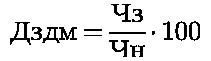 № п/пМетодика расчетаБазовые показателиИсточник данныхОтветственный за сбор данныхУровень агрегирования информацииВременные характеристикиДополнительная информация12345678Доля граждан среднего возраста (женщины 30-54 года; мужчины 30-59 лет), систематически занимающихся физической культурой и спортом, в общей численности граждан среднего возраста Ульяновской области (%) ПРОЦДоля граждан среднего возраста (женщины 30-54 года; мужчины 30-59 лет), систематически занимающихся физической культурой и спортом, в общей численности граждан среднего возраста Ульяновской области (%) ПРОЦДоля граждан среднего возраста (женщины 30-54 года; мужчины 30-59 лет), систематически занимающихся физической культурой и спортом, в общей численности граждан среднего возраста Ульяновской области (%) ПРОЦДоля граждан среднего возраста (женщины 30-54 года; мужчины 30-59 лет), систематически занимающихся физической культурой и спортом, в общей численности граждан среднего возраста Ульяновской области (%) ПРОЦДоля граждан среднего возраста (женщины 30-54 года; мужчины 30-59 лет), систематически занимающихся физической культурой и спортом, в общей численности граждан среднего возраста Ульяновской области (%) ПРОЦДоля граждан среднего возраста (женщины 30-54 года; мужчины 30-59 лет), систематически занимающихся физической культурой и спортом, в общей численности граждан среднего возраста Ульяновской области (%) ПРОЦДоля граждан среднего возраста (женщины 30-54 года; мужчины 30-59 лет), систематически занимающихся физической культурой и спортом, в общей численности граждан среднего возраста Ульяновской области (%) ПРОЦДоля граждан среднего возраста (женщины 30-54 года; мужчины 30-59 лет), систематически занимающихся физической культурой и спортом, в общей численности граждан среднего возраста Ульяновской области (%) ПРОЦ2Доля граждан среднего возраста (женщины: 30-54 лет; мужчины: 30-59 лет), систематически занимающихся физической культурой и спортом, в общей численности граждан среднего возраста Показатель рассчитывается на основе данных о численности занимающихся физической культурой и спортом в возрасте 30-54 лет (для женщин) и 30-59 лет (для мужчин) (форма 1- ФК "Сведения о физической культуре и спорте") и о численности населения Российской Федерации в возрасте 30-54 лет (для женщин) и 30-59 лет (для мужчин) (административная информация Росстата)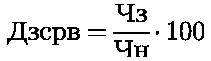 № п/пМетодика расчетаБазовые показателиИсточник данныхОтветственный за сбор данныхУровень агрегирования информацииВременные характеристикиДополнительная информация12345678Доля граждан старшего возраста (женщины 55-79 лет; мужчины 60-79 лет), систематически занимающихся физической культурой и спортом, в общей численности граждан старшего возраста Ульяновской области (%) ПРОЦДоля граждан старшего возраста (женщины 55-79 лет; мужчины 60-79 лет), систематически занимающихся физической культурой и спортом, в общей численности граждан старшего возраста Ульяновской области (%) ПРОЦДоля граждан старшего возраста (женщины 55-79 лет; мужчины 60-79 лет), систематически занимающихся физической культурой и спортом, в общей численности граждан старшего возраста Ульяновской области (%) ПРОЦДоля граждан старшего возраста (женщины 55-79 лет; мужчины 60-79 лет), систематически занимающихся физической культурой и спортом, в общей численности граждан старшего возраста Ульяновской области (%) ПРОЦДоля граждан старшего возраста (женщины 55-79 лет; мужчины 60-79 лет), систематически занимающихся физической культурой и спортом, в общей численности граждан старшего возраста Ульяновской области (%) ПРОЦДоля граждан старшего возраста (женщины 55-79 лет; мужчины 60-79 лет), систематически занимающихся физической культурой и спортом, в общей численности граждан старшего возраста Ульяновской области (%) ПРОЦДоля граждан старшего возраста (женщины 55-79 лет; мужчины 60-79 лет), систематически занимающихся физической культурой и спортом, в общей численности граждан старшего возраста Ульяновской области (%) ПРОЦДоля граждан старшего возраста (женщины 55-79 лет; мужчины 60-79 лет), систематически занимающихся физической культурой и спортом, в общей численности граждан старшего возраста Ульяновской области (%) ПРОЦ3Доля студентов первых (со сроком обучения 10 месяцев), вторых и последующих курсов очной формы обучения, осваивающих программы дуального обучения на предприятиях/ организациях, от общего количества студентов первых (со сроком обучения 10 месяцев), вторых и последующих курсов очной формы обучения, процентДзств - Доля граждан старшего	возраста(женщины 55-79 лет; мужчины 60-79 лет), систематически занимающихся физической культурой и спортом,ПРОЦФорма №1-ФК"Сведения о физическо й культуре и спорте", приказРосстата от 17 ноября 2017 г. № 766Административная информацияРосстатаДЕПАРТАМЕНТ СПОРТА ГОРОДА МОСКВЫМуниципаль ные образования субъектов РФдо 25 марта года, следующего за отчетным годом Ежегодно Показатель рассчитывается на основе данных о количестве студентов очной формы обучения, осваивающих программы дуального обучения в регионе и количестве студентов очной формы обучения профессиональных образовательных организаций региона (ежегодный отчет о дуальном обучении)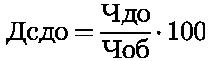 № п/пМетодика расчетаБазовые показателиИсточник данныхОтветственный за сбор данныхУровень агрегирования информацииВременные характеристикиДополнительная информация12345678Уровень обеспеченности граждан Ульяновской области спортивными сооружениями исходя из единовременной пропускной способности объектов спорта (%) ПРОЦУровень обеспеченности граждан Ульяновской области спортивными сооружениями исходя из единовременной пропускной способности объектов спорта (%) ПРОЦУровень обеспеченности граждан Ульяновской области спортивными сооружениями исходя из единовременной пропускной способности объектов спорта (%) ПРОЦУровень обеспеченности граждан Ульяновской области спортивными сооружениями исходя из единовременной пропускной способности объектов спорта (%) ПРОЦУровень обеспеченности граждан Ульяновской области спортивными сооружениями исходя из единовременной пропускной способности объектов спорта (%) ПРОЦУровень обеспеченности граждан Ульяновской области спортивными сооружениями исходя из единовременной пропускной способности объектов спорта (%) ПРОЦУровень обеспеченности граждан Ульяновской области спортивными сооружениями исходя из единовременной пропускной способности объектов спорта (%) ПРОЦУровень обеспеченности граждан Ульяновской области спортивными сооружениями исходя из единовременной пропускной способности объектов спорта (%) ПРОЦ4Уровень обеспеченности граждан спортивными сооружениями исходя из единовременной пропускной способности объектов спортаЕПС	-	Уровеньобеспеченности граждан спортивными сооружениями исходя из единовременной пропускной способности объектов спорта, ПРОЦФорма № 1-ФК "Сведения о физическо й культуре и спорте", приказ Росстата от 17 ноября 2017 г. № 766Административная информацияРосстатаДЕПАРТАМЕНТ СПОРТАГОРОДАМОСКВЫМуниципальные образования субъектовРФдо 25 марта года, следующего за отчетным годом Ежегодно Показатель рассчитывается на основе данных о единовременной пропускной способности имеющихся спортивных сооружений (форма 1-ФК "Сведения о физической культуре и спорте") и о численности населения Российской Федерации (административная информация Росстата)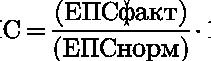 № п/пМетодика расчетаБазовые показателиИсточникданныхОтветственный за сбор данныхУровень агрегирования информацииВременные характеристикиДополнительная информация12345678Доля занимающихся по программам спортивной подготовки в организациях ведомственной принадлежности физической культуры и спорта в Ульяновской области (%) ПРОЦДоля занимающихся по программам спортивной подготовки в организациях ведомственной принадлежности физической культуры и спорта в Ульяновской области (%) ПРОЦДоля занимающихся по программам спортивной подготовки в организациях ведомственной принадлежности физической культуры и спорта в Ульяновской области (%) ПРОЦДоля занимающихся по программам спортивной подготовки в организациях ведомственной принадлежности физической культуры и спорта в Ульяновской области (%) ПРОЦДоля занимающихся по программам спортивной подготовки в организациях ведомственной принадлежности физической культуры и спорта в Ульяновской области (%) ПРОЦДоля занимающихся по программам спортивной подготовки в организациях ведомственной принадлежности физической культуры и спорта в Ульяновской области (%) ПРОЦДоля занимающихся по программам спортивной подготовки в организациях ведомственной принадлежности физической культуры и спорта в Ульяновской области (%) ПРОЦДоля занимающихся по программам спортивной подготовки в организациях ведомственной принадлежности физической культуры и спорта в Ульяновской области (%) ПРОЦ5Доля занимающихся по программам спортивной подготовки в организациях ведомственной принадлежности физической культуры и спорта, в общем количестве занимающихся в организациях ведомственной принадлежности физической культуры и спортаДзпсп	-	Долязанимающихся	попрограммам спортивной подготовки	ворганизациях ведомственной принадлежности физической культуры и спорта, ПРОЦФорма №5-ФК "Сведения по организациям, осуществляющим спортивную подготовку", приказ Росстата от 22.11.2017ДЕПАРТАМЕНТ СПОРТАГОРОДАМОСКВЫМуниципальные образования субъектов РФдо 25 марта года, следующего за отчетным годом Ежегодно Показатель рассчитывается на основе данных о численности занимающихся по программам спортивной подготовки в организациях ведомственной принадлежности физической культуры и спорта (форма 5-ФК) и о численности занимающихся в организациях ведомственной принадлежности физической культуры и спорта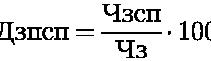 